DIRECTRICES

PARA LA EJECUCIÓN DEL EXAMEN

DE LA DISTINCIÓN, LA HOMOGENEIDAD Y LA ESTABILIDADpreparado por un experto o expertos del Brasil para su examen por elComité de Redacción Ampliado en su reunión,que se celebrará en Ginebra los días 11 y 12 de enero de 2017Descargo de responsabilidad:  el presente documento no constituye 
un documento de política u orientación de la UPOVDOCUMENTOS CONEXOSEstas directrices de examen deberán leerse en conjunción con la Introducción General y sus documentos TGP conexos.ÍNDICE	PÁGINA1.	Objeto de estas directrices de examen	42.	Material necesario	43.	Método de examen	43.1	Número de ciclos de cultivo	43.2	Lugar de ejecución de los ensayos	43.3	Condiciones para efectuar el examen	43.4	Diseño de los ensayos	43.5	Ensayos adicionales	54.	Evaluación de la distinción, la homogeneidad y la estabilidad	54.1	Distinción	54.2	Homogeneidad	64.3	Estabilidad	65.	Modo de agrupar las variedades y organización de los ensayos en cultivo	66.	Introducción a la tabla de caracteres	76.1	Categorías de caracteres	76.2	Niveles de expresión y notas correspondientes	76.3	Tipos de expresión	86.4	Variedades ejemplo	86.5	Leyenda	87.	Table of Characteristics/Tableau des caractères/Merkmalstabelle/Tabla de caracteres	98.	Explicaciones de la tabla de caracteres	138.1	Explicaciones relativas a varios caracteres	138.2	Explicaciones relativas a caracteres individuales	139.	Bibliografía	1710.	Cuestionario Técnico	18Objeto de estas directrices de examen	Las presentes directrices de examen se aplican a todas las variedades de Urochloa brizantha (Hochst. ex A. Rich.) R. D. Webster, Urochloa decumbens (Stapf) R. D. Webster, Urochloa dictyoneura (Fig. & De Not.) Veldkamp, Urochloa humidicola (Rendle) Morrone & Zuloaga, Urochloa ruziziensis (R. Germ. & C. M. Evrard) Crins, Urochloa ruziziensis (R. Germ. & C. M. Evrard) Crins x U. brizantha (Hochst. ex A. Rich.) R. D. Webster, Urochloa ruziziensis x Urochloa decumbens x Urochloa brizantha.Material necesario2.1	Las autoridades competentes deciden cuándo, dónde y en qué cantidad y calidad se deberá entregar el material vegetal necesario para la ejecución del examen de la variedad.  Los solicitantes que presenten material procedente de un país distinto de aquel en el que se efectuará el examen, deberán asegurarse de que se han cumplido todas las formalidades aduaneras y fitosanitarias. 2.2	El material se entregará en forma de semillas.2.3	La cantidad mínima de material vegetal que ha de entregar el solicitante deberá ser de:500 g de semillas.La semilla deberá satisfacer, por lo menos, los requisitos mínimos de germinación, pureza analítica y de la especie, sanidad y contenido de humedad que especifiquen las autoridades competentes.  Cuando la semilla deba almacenarse, la capacidad de germinación deberá ser lo más elevada posible y deberá ser especificada por el solicitante.2.4	El material vegetal proporcionado deberá presentar una apariencia saludable y no carecer de vigor ni estar afectado por enfermedades o plagas importantes. 2.5	El material vegetal deberá estar exento de todo tratamiento que afecte la expresión de los caracteres de la variedad, salvo autorización en contrario o solicitud expresa de las autoridades competentes.  Si ha sido tratado, se deberá indicar en detalle el tratamiento aplicado.Método de examen3.1	Número de ciclos de cultivo3.1.1	La duración mínima de los ensayos deberá ser normalmente de dos ciclos de cultivo independientes.3.1.2	Los dos ciclos de cultivo independientes deberán tener lugar en forma de dos plantaciones separadas.3.2	Lugar de ejecución de los ensayos	Normalmente los ensayos deberán efectuarse en un sólo lugar.  En el documento TGP/9 “Examen de la distinción” se ofrece orientación respecto a los ensayos realizados en más de un lugar. 3.3	Condiciones para efectuar el examenSe deberán efectuar los ensayos en condiciones que aseguren un desarrollo satisfactorio para la expresión de los caracteres pertinentes de la variedad y para la ejecución del examen.3.4	Diseño de los ensayos3.4.1	Para las variedades apomícticas, cada ensayo deberá tener por finalidad la obtención de al menos 40 plantas aisladas, que se dividirán en al menos dos repeticiones.3.4.2	Para las variedades alógamas, cada ensayo deberá tener por finalidad la obtención de al menos 60 plantas aisladas, que se dividirán en al menos tres repeticiones.3.4.3	Los ensayos deberán concebirse de tal manera que se permita la extracción de plantas o partes de plantas para efectuar medidas y conteos, sin perjudicar las observaciones ulteriores que deberán efectuarse hasta el final del ciclo de cultivo.3.5	Ensayos adicionales	Se podrán efectuar ensayos adicionales para estudiar caracteres pertinentes.Evaluación de la distinción, la homogeneidad y la estabilidad4.1	Distinción 4.1.1	Recomendaciones generales	Es de particular importancia para los usuarios de estas directrices de examen consultar la Introducción General antes de tomar decisiones relativas a la distinción.  Sin embargo, a continuación se citan una serie de aspectos que han de tenerse en cuenta en las directrices de examen. 4.1.2	Diferencias consistentes	Las diferencias observadas entre variedades pueden ser tan evidentes que no sea necesario más de un ciclo de cultivo.  Asimismo, en algunas circunstancias, la influencia del medio ambiente no reviste la importancia suficiente como para requerir más de un único ciclo de cultivo con el fin de garantizar que las diferencias observadas entre variedades son suficientemente consistentes.  Una manera de garantizar que una diferencia en un carácter, observada en un ensayo en cultivo, sea lo suficientemente consistente es examinar el carácter en al menos dos ciclos de cultivo independientes.4.1.3	Diferencias claras	Determinar si una diferencia entre dos variedades es clara depende de muchos factores y, para ello se tendría que considerar, en particular, el tipo de expresión del carácter que se esté examinando, es decir, si éste se expresa de manera cualitativa, cuantitativa o pseudocualitativa.  Por consiguiente, es importante que los usuarios de estas directrices de examen estén familiarizados con las recomendaciones contenidas en la Introducción General antes de tomar decisiones relativas a la distinción.4.1.4	Número de plantas/ partes de plantas que se ha de examinar	En el caso de las variedades apomícticas, salvo indicación en contrario, a los efectos de la distinción, todas las observaciones de plantas individuales deberán efectuarse en 20 plantas o partes de cada una de las 20 plantas, y cualquier otra observación se efectuará en todas las plantas del ensayo, sin tener en cuenta las plantas fuera de tipo. En el caso de las variedades alógamas, salvo indicación en contrario, a los efectos de la distinción, todas las observaciones de plantas individuales deberán efectuarse en 60 plantas o partes de cada una de las 60 plantas, y cualquier otra observación se efectuará en todas las plantas del ensayo, sin tener en cuenta las plantas fuera de tipo.4.1.5	Método de observación 	El método recomendado para observar los caracteres a los fines del examen de la distinción se indica en la segunda columna de la tabla de caracteres mediante la siguiente clave (véase el documento TGP/9 “Examen de la distinción”, sección 4 “Observación de los caracteres”):MG:	medición única de un grupo de varias plantas o partes de plantasMS:	medición de varias plantas o partes de plantas individualesVG:	evaluación visual mediante una única observación de un grupo de varias plantas o partes de plantasVS:	evaluación visual mediante la observación de varias plantas o partes de plantas individualesTipo de observación visual (V) o medición (M)La observación “visual” (V) es una observación basada en la opinión del experto.  A los fines del presente documento, por observación “visual” se entienden las observaciones sensoriales de los expertos y, por lo tanto, también incluye el olfato, el gusto y el tacto.  La observación visual comprende además las observaciones en las que el experto utiliza referencias (por ejemplo, diagramas, variedades ejemplo, comparación por pares) o gráficos no lineales (por ejemplo, cartas de colores).  La medición (M) es una observación objetiva que se realiza frente a una escala lineal calibrada, por ejemplo, utilizando una regla, una báscula, un colorímetro, fechas, recuentos, etc.Tipo de registro(s):  un grupo de plantas (G) o plantas individuales (S)A los fines de la distinción, las observaciones pueden registrarse mediante una observación global de un grupo de plantas o partes de plantas (G) o mediante observaciones de varias plantas o partes de plantas individuales (S).  En la mayoría de los casos, la observación del tipo “G” proporciona un único registro por variedad y no es posible ni necesario aplicar métodos estadísticos en un análisis planta por planta para la evaluación de la distinción.Para los casos en que en la tabla de caracteres se indica más de un método de observación de los caracteres (p. ej. VG/MG), en la Sección 4.2 del documento TGP/9 se ofrece orientación sobre la elección de un método apropiado.4.2	Homogeneidad4.2.1	Es particularmente importante que los usuarios de estas directrices de examen consulten la Introducción General antes de tomar decisiones relativas a la homogeneidad.  Sin embargo, a continuación se citan una serie de aspectos que han de tenerse en cuenta en las directrices de examen. 4.2.2	La evaluación de la homogeneidad en las variedades alógamas se realizará de conformidad con las recomendaciones que figuran en la Introducción General.4.2.3	Para la evaluación de la homogeneidad de las variedades apomícticas, deberá aplicarse una población estándar del 2% y una probabilidad de aceptación del 95%, como mínimo.  En el caso de un tamaño de muestra de 40 plantas, se permitirán 2 plantas fuera de tipo.4.3	Estabilidad4.3.1	En la práctica no es frecuente que se conduzcan exámenes de la estabilidad que brinden resultados tan fiables como los obtenidos en el examen de la distinción y la homogeneidad.  No obstante, la experiencia ha demostrado que en muchos tipos de variedades, cuando una variedad haya demostrado ser homogénea, también podrá considerarse estable.4.3.2	Cuando corresponda, o en caso de duda, la estabilidad podrá evaluarse adicionalmente, examinando un nuevo lote de semillas, para asegurarse de que presenta los mismos caracteres que el material suministrado inicialmente.Modo de agrupar las variedades y organización de los ensayos en cultivo5.1	Los caracteres de agrupamiento contribuyen a seleccionar las variedades notoriamente conocidas que se han de cultivar en el ensayo con las variedades candidatas y a la manera en que estas variedades se dividen en grupos para facilitar la evaluación de la distinción.  5.2	Los caracteres de agrupamiento son aquellos en los que los niveles de expresión documentados, aun cuando hayan sido registrados en distintos lugares, pueden utilizarse, individualmente o en combinación con otros caracteres similares:  a) para seleccionar las variedades notoriamente conocidas que puedan ser excluidas del ensayo en cultivo utilizado para el examen de la distinción;  y b) para organizar el ensayo en cultivo de manera tal que variedades similares queden agrupadas conjuntamente.5.3	Se ha acordado la utilidad de los siguientes caracteres de agrupamiento:a)	Limbo:  vellosidad (carácter 11)b)	Inflorescencia:  forma del raquis en sección transversal (carácter 17)c)	Flor:  color del estigma (carácter 19)5.4	En la Introducción General y en el documento TGP/9 “Examen de la distinción” se dan orientaciones sobre el uso de los caracteres de agrupamiento en el proceso de examen de la distinción. Introducción a la tabla de caracteres6.1	Categorías de caracteres6.1.1	Caracteres estándar de las directrices de examen	Los caracteres estándar de las directrices de examen son aquellos que han sido aprobados por la UPOV para el examen DHE y de los cuales los Miembros de la Unión pueden elegir los que convengan para determinadas circunstancias.6.1.2	Caracteres con asterisco	Los caracteres con asterisco (señalados con *) son los caracteres incluidos en las directrices de examen que son importantes para la armonización internacional de las descripciones de variedades y que deberán utilizarse siempre en el examen DHE e incluirse en la descripción de la variedad por todos los Miembros de la Unión, excepto cuando el nivel de expresión de un carácter precedente o las condiciones medioambientales de la región lo imposibiliten.6.2	Niveles de expresión y notas correspondientes6.2.1	Se atribuyen a cada carácter niveles de expresión con el fin de definir el carácter y armonizar las descripciones.  A cada nivel de expresión corresponde una nota numérica para facilitar el registro de los datos y la elaboración y el intercambio de la descripción.6.2.2	En el caso de los caracteres cualitativos y pseudocualitativos (véase el Capítulo 6.3),  todos los niveles pertinentes de expresión se presentan en el carácter.  Sin embargo, en el caso de caracteres cuantitativos con cinco o más niveles puede utilizarse una escala abreviada para reducir al mínimo el tamaño de la tabla de caracteres.  Por ejemplo, respecto de un carácter cuantitativo de nueve niveles de expresión, la presentación de los niveles de expresión en las directrices de examen puede abreviarse como sigue:Ahora bien, cabe observar que los nueve niveles de expresión siguientes existen para describir las variedades y deberán utilizarse según proceda:6.2.3	Explicaciones más exhaustivas relativas a la presentación de los niveles de expresión y de las notas figuran en el documento TGP/7 “Elaboración de las directrices de examen”.6.3	Tipos de expresión	En la Introducción General figura una explicación de los tipos de expresión de los caracteres (cualitativo, cuantitativo y pseudocualitativo).6.4	Variedades ejemplo	En caso necesario, se proporcionan variedades ejemplo con el fin de aclarar los niveles de expresión de un carácter.6.5	Leyenda(*)	Carácter con asterisco 	– véase el Capítulo 6.1.2QL	Carácter cualitativo 	– véase el Capítulo 6.3QN	Carácter cuantitativo 	– véase el Capítulo 6.3PQ	Carácter pseudocualitativo 	– véase el Capítulo 6.3MG, MS, VG, VS 	–  véase el Capítulo 4.1.5(a)-(b)	Véanse las explicaciones de la tabla de caracteres en el Capítulo 8.(+)	Véanse las explicaciones de la tabla de caracteres en el Capítulo 8.Table of Characteristics/Tableau des caractères/Merkmalstabelle/Tabla de caracteresExplicaciones de la tabla de caracteres8.1	Explicaciones relativas a varios caracteresLos caracteres que contengan la siguiente clave en la segunda columna de la tabla de caracteres deberán examinarse como se indica a continuación:(a)	Las observaciones deberán efectuarse en la época de inicio de la floración.(b)	Las observaciones de las hojas completamente desarrolladas deberán efectuarse en la penúltima hoja del culmo principal.8.2	Explicaciones relativas a caracteres individualesAd. 1: Planta:  porte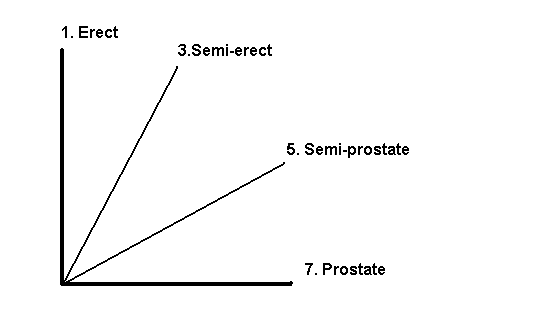 Ad. 2:  Planta:  alturaLa altura de la planta deberá medirse en el centro de la planta, desde la primera hoja situada por debajo de la última hoja hasta el nivel del suelo, excluidas las inflorescencias.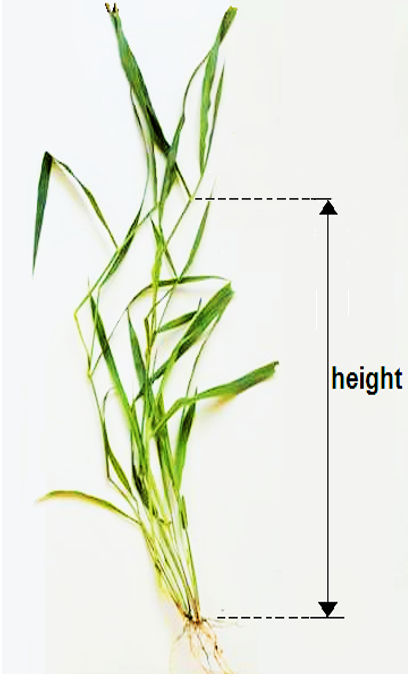 Ad. 4:  Macollo:  longitud del entrenudoAd. 5:  Macollo: diámetroLa evaluación de la longitud del entrenudo deberá efectuarse en el tercio medio de la planta; no se refiere al macollo floral.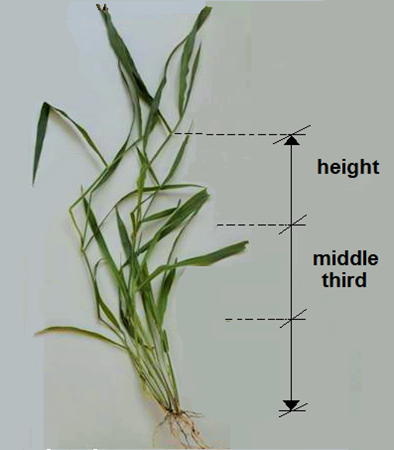 Ad. 6:  Última hoja:  curvatura Ad. 7:  Última hoja:  anchura Ad. 14:  Inflorescencia:  longitud del pedúnculoAd. 15:  Inflorescencia:  longitud del raquisAd. 16:  Inflorescencia:  longitud de los racimos basales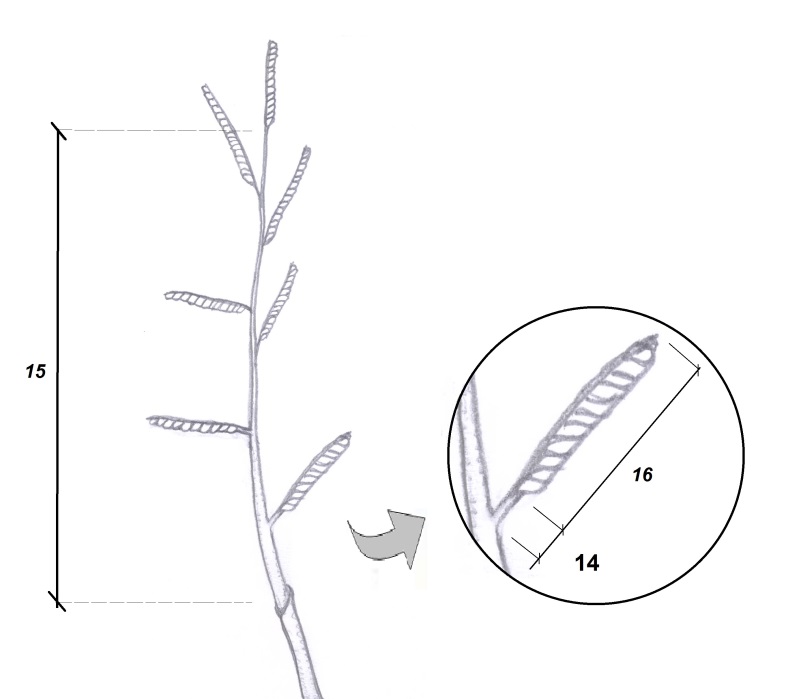 Ad. 17: Inflorescencia: forma del raquis en sección transversalAd. 19:  Flor: color del estigma 	Deberá observarse en el momento de la antesis.Ad. 20:  Gluma:  pigmentación antociánica	La pigmentación antociánica de la gluma deberá determinarse al comienzo de la floración cuando el 50% de las plantas tengan al menos una inflorescencia en máxima exerción, antes de la apertura de las flores.Ad. 21:  Época de comienzo de la floraciónLa época de comienzo de la floración deberá determinarse cuando el 50% de las plantas tengan al menos una inflorescencia en máxima exención.BibliografíaAssis, G.M.L. de, Euclydes, R.F., Cruz, C.D. and Valle, C. B. do. 2003: Discriminação de Espécies de Brachiaria Baseada em Diferentes Grupos de Caracteres Morfológicos. R. Bras. Zootec., v.32, n.3, pp.576-584Dahmer, N., Schifino-Wittman, M.T., Dall’Agnol, M., Castro, B de, 2008: Cytogenetic data for Paspalum notatum Flügge accessions. Sci. Agric., Piracicaba, v.65, n.4, p.381-388.Miles, J. W., Maass, B. L. and Valle, C. B. do. eds., 1996: Brachiaria: Biology, Agronomy, and Improvement. CIAT Publication No. 259Pozzobon, M.T., Valls, J.M., 1997: Chromosome number in germplasm accessions of Paspalum notatum (Gramineae). Braz. J. Genet., Ribeirão preto, v.20, n.1, p.29-34Simioni, C., Schifino-Wittman, M.T., Dall’Agnol, M., 2006: Sexual polyploidization in red clover, Sci. Agric., Piracicaba, v.63, n.1, p.26-31Cuestionario Técnico[Fin del documento]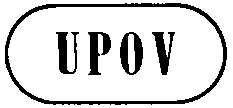 STG/UROCH(proj.10)ORIGINAL:  InglésFECHA:  2016-07-20STG/UROCH(proj.10)ORIGINAL:  InglésFECHA:  2016-07-20UNIÓN INTERNACIONAL PARA LA PROTECCIÓN DE LAS OBTENCIONES VEGETALES UNIÓN INTERNACIONAL PARA LA PROTECCIÓN DE LAS OBTENCIONES VEGETALES UNIÓN INTERNACIONAL PARA LA PROTECCIÓN DE LAS OBTENCIONES VEGETALES UNIÓN INTERNACIONAL PARA LA PROTECCIÓN DE LAS OBTENCIONES VEGETALES UNIÓN INTERNACIONAL PARA LA PROTECCIÓN DE LAS OBTENCIONES VEGETALES GinebraGinebraGinebraGinebraGinebraPROYECTOPROYECTOPROYECTOUROCHLOA Código UPOV:  UROCH_RUZ; UROCH_DIC; UROCH_HUM; UROCH_DEC; UROCH_BRI; UROCH_RBR; UROCH_RDBUrochloa brizantha (Hochst. ex A. Rich.) R. D. Webster; 
Urochloa decumbens (Stapf) R. D. Webster; 
Urochloa dictyoneura (Fig. & De Not.) Veldkamp; 
Urochloa humidicola (Rendle) Morrone & Zuloaga; 
Urochloa ruziziensis (R. Germ. & C. M. Evrard) Crins; 
Urochloa ruziziensis (R. Germ. & C. M. Evrard) Crins x U. brizantha (Hochst. ex A. Rich.) R. D. Webster; 
Urochloa ruziziensis x Urochloa decumbens x Urochloa brizantha*Nombres alternativos:*Nombres alternativos:*Nombres alternativos:*Nombres alternativos:*Nombres alternativos:*Nombre botánicoInglésFrancésAlemánEspañolUrochloa brizantha (Hochst. ex A. Rich.) R. D. Webster, Brachiaria brizantha (Hochst. ex A. Rich.) Stapf, Panicum brizanthum Hochst. ex A. Rich.Bread Grass, Palisade grass, Palisade signal grass, Signal GrassPalisadengrasPasto alambre, Pasto señal, Zacate señal, Zacate signal, BrachiariaUrochloa decumbens (Stapf) R. D. Webster, Brachiaria decumbens StapfBasilisk signal grass, Signal grass, Spreading liverseed grass, Surinam grassSurinamgrasZacate Surinam, Pasto chontalpo, Pasto de la palizada, Pasto de las orillas, Pasto peludo, Pasto prodigio, Zacate prodigio, BrachiariaUrochloa dictyoneura (Fig. & De Not.) Veldkamp , Brachiaria dictyoneura (Fig. & De Not.) Stapf, Panicum dictyoneurum Fig. & De Not.Koronivia grassUrochloa humidicola (Rendle) Morrone & Zuloaga, Brachiaria humidicola (Rendle) Schweick.; Panicum humidicola RendleCreeping signal grass, Koronivia grassKoroniviaBraquiaria dulce, Kikuyu de la Amazonía, Pasto humidícola, Pasto humidícola dulceUrochloa ruziziensis (R. Germ. & C. M. Evrard) Crins, Brachiaria ruziziensis R. Germ. & C. M. EvrardCongo grass, Congo signal grass, Ruzi grassCongo señal, Gambutera, Kenia, Pasto Congo, Pasto ruzi, BrachiariaUrochloa ruziziensis (R. Germ. & C. M. Evrard) Crins x U. brizantha (Hochst. ex A. Rich.) R. D. Webster, Brachiaria ruziziensis R. Germ. & C. M. Evrard x B. brizantha (Hochst. ex A. Rich.) StapfUrochloa ruziziensis x Urochloa decumbens x Urochloa brizantha, Brachiaria ruziziensis x Brachiaria decumbens x Brachiaria brizanthaLa finalidad de estas directrices (“directrices de examen”) es elaborar los principios que figuran en la Introducción General (documento TG/1/3) y sus documentos TGP conexos, con objeto de que sirvan de orientación práctica y detallada para el examen armonizado de la distinción, homogeneidad y estabilidad (DHE) y en particular, para identificar los caracteres apropiados para el examen DHE y producir descripciones armonizadas de variedades.NivelNotapequeño3mediano5grande7NivelNotamuy pequeño1muy pequeño a pequeño2pequeño3pequeño a mediano4mediano5mediano a grande6grande7grande a muy grande8muy grande9EnglishfrançaisdeutschespañolExample Varieties
Exemples
Beispielssorten
Variedades ejemploNote/
Nota
(*)
(+)VGPlant: growth habitPlante : portPflanze: WuchsformPlanta: porteQNerectdresséaufrechterectoBRS Piatã, CIAT BR02/17181semi erectdemi-dresséhalbaufrechtsemierectoBRS Tupi, Llanero3semi prostatedemi-étaléhalbliegendsemipostradoMIXE LN 45, Mulato II5prostrateétaléliegendpostradoHumidícola comum7
(*)
(+)MSPlant: heightPlante : hauteurPflanze: HöhePlanta: alturaQN(a)shortbasseniedrigcortaBRS Tupi3mediummoyennemittelmediaBRS Piatã, MIXE LN 45, Mulato II5tallhautehochaltaCIAT BR02/1718, Xaraés7
(*)MSStolon: length of internodeStolon : longueur de l’entre-nœudAusläufer: InternodienlängeEstolón: longitud del entrenudoQNabsent or very shortabsent ou très courtfehlend oder sehr kurzausente o muy cortoBRS Piatã1shortcourt kurzcortoMulato II3mediummoyenmittelmedioHumidícola comum5longlonglanglargoBRS Tupi7
(*)
(+)MSCulm: length of internodeTige : longueur de l’entre-nœudHalm: InternodienlängeMacollo: longitud del entrenudoQNshortcourtkurzcortoBRS Tupi3mediummoyenmittelmedioMIXE LN 455longlonglanglargoXaraés7

(+)MSCulm: diameterTige : diamètreHalm: DurchmesserMacollo: diámetroQNsmallpetitkleinpequeño1mediummoyen mittelmedioMIXE LN 45, Mulato II2largegrandgroßgrande3
(*)
(+)VGFlag leaf: curvature Dernière feuille : courbure Fahnenblatt:  Biegung Última hoja: curvatura QN(b)absent or weakabsente ou faiblefehlend oder geringausente o débil1mediummoyennemittelmedia2strongfortestarkfuerte3
(*)
(+)VGFlag leaf: width Dernière feuille : largeur Fahnenblatt: Breite Última hoja: anchura QN(b)narrow étroiteschmalestrecha BRS Piatã1mediummoyennemittelmediaMIXE LN 45, Mulato II2broadlargebreitancha3
(*)VGFlag leaf: distribution of hairs on sheathDernière feuille : répartition des poils sur la gaineFahnenblatt: Verteilung der Haare auf BlattscheideÚltima hoja: distribución de los pelos en la vainaPQ(b)at baseà la basean der Basisen la base1at apexau sommetan der Spitzeen el ápiceMIXE LN 452on marginsen bordurean den Rändernen los márgenes3throughoutpartoutüberallen la totalidadBRS Piatã,  Mulato II4MSLeaf blade: lengthLimbe : longueurBlattspreite: LängeLimbo:  longitudQN(b)shortcourtkurzcortoBasilisk, Humidícola comum3mediummoyenmittelmedioMIXE LN 455longlonglanglargoBRS Piatã, Mulato II7
(*)MSLeaf blade: widthLimbe : largeurBlattspreite: BreiteLimbo:  anchuraQN(b)narrowétroitschmalestrechasBRS Piatã3mediummoyenmittelmedioMIXE LN 455broadlargebreitanchasMulato II7
(*)VGLeaf blade: hairinessLimbe : pilositéBlattspreite: BehaarungLimbo: vellosidadQL(b)absentabsentefehlendausenteBRS Tupi1presentprésentevorhandenpresenteMulato II9
(*)VGLeaf blade: distribution of hairsLimbe : répartition des poilsBlattspreite: Verteilung der HaareLimbo: distribución de los pelosPQ(b)on upper surface onlyuniquement sur la face supérieurenur auf Oberseitesolo en el hazBRS Tupi, Llanero1on lower surface onlyuniquement sur la face inférieurenur auf Unterseitesolo en el envésMIXE LN 452on margins onlyuniquement en bordurenur auf Rändernsolo en los márgenesMarandú, Xaraés3on both surfacessur les deux facesauf beiden Seitenen ambas superficiesMulato II, Basilisk4
(*)VGLeaf sheath: density of hairsGaine de la feuille: densité de la pilositéBlattscheide: Dichte der BehaarungVaina de la hoja: densidad de la vellosidadQN(b)absent or sparseabsente ou éparsefehlend oder lockerausente o escasaBRS Piatã1mediummoyennemittelmedia2densedensedichtdensaMulato II3
(*)
(+)MSInflorescence: length of peduncleInflorescence : longueur du pédonculeBlütenstand: Länge des BlütenstandsstielsInflorescencia: longitud del pedúnculoQN(a)shortcourtkurzcorto3mediummoyenmittelmedioMulato II5longlonglanglargoBRS Piatã, MIXE LN 457

(+)MSInflorescence: length of rachisInflorescence : longueur du rachisBlütenstand: Länge der SpindelnInflorescencia: longitud del raquisQN(a)shortcourtkurzcortoMulato II3mediummoyenmittelmedioLlanero5longlonglanglargoMarandú7

(+)MSInflorescence: length of basal racemesInflorescence : longueur des racèmes de la baseBlütenstand: Länge der basalen BlütentraubenInflorescencia: longitud de los racimos basalesQN(a)shortcourtskurzcortosBRS Tupi, Humidícola comum3mediummoyensmittelmediosMIXE LN 45, Mulato II5longlongslanglargosMarandú7
(*)
(+)VGInflorescence: shape of rachis in cross sectionInflorescence : forme du rachis en section transversaleBlütenstand: Form der Spindeln im QuerschnittInflorescencia: forma del raquis en sección transversalPQtriangulartriangulairedreieckigtriangularMIXE LN 451wingedailéegeflügeltaladoMulato II2crescenten croissanthalbmondförmiglunularBRS Piatã3
(*)VGSpikelet: pubescenceÉpillet : pubescenceÄhrchen: BehaarungEspiguilla: pubescenciaQN(a)absent or very sparseabsente ou très éparsefehlend oder sehr lockerausente o muy escasaBRS Piatã1sparseéparselockerescasaHumidícola comum3mediummoyennemittelmediaMulato II, Xaraés5densedensedichtdensaBRS Tupi, Llanero7
(*)
(+)VGFlower: stigma colorFleur : couleur des stigmates Blüte: Farbe der Narbe Flor: color del estigma PQwhiteblancweißblancoMulato II1light purpleviolet clairhellpurpurnpúrpura claroLlanero2medium purpleviolet moyenmittelpurpurnpúrpura medioBRS Piatã, MIXE LN 453dark purpleviolet foncédunkelpurpurnpúrpura oscuroMarandú, Toledo4

(+)VGGlume: anthocyanin colorationGlume : pigmentation anthocyaniqueHüllspelze: AnthocyanfärbungGluma: pigmentación antociánicaQNabsent or very weakabsente ou très faiblefehlend oder sehr geringausente o muy débilBRS Piatã1weakabsentegeringdébilBasilisk3mediummoyennemittelmediaMarandú5strongfortestarkfuerteLlanero7
(*)
(+)MGTime of beginning of floweringÉpoque du début de floraisonZeitpunkt des BlühbeginnsÉpoca de inicio de la floraciónQNearlyprécocefrühtempranaBRS Piatã, Basilisk, Llanero3mediummoyennemittelmediaMarandú5latetardivespättardíaXaraés7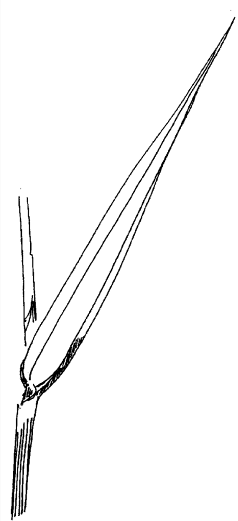 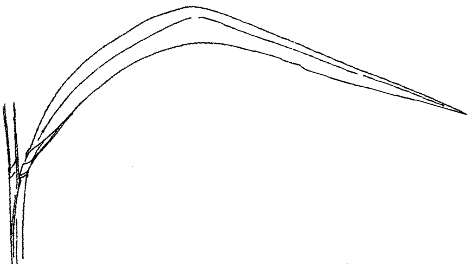 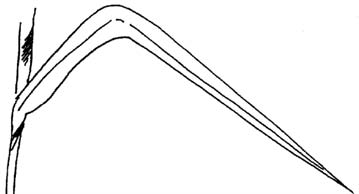 123ausente o débilmediafuerte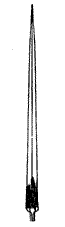 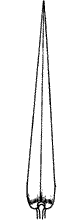 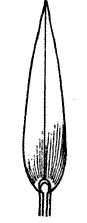 123estrecha media ancha 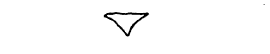 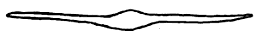 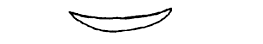 123triangularaladolunularCUESTIONARIO TÉCNICOCUESTIONARIO TÉCNICOCUESTIONARIO TÉCNICOCUESTIONARIO TÉCNICOCUESTIONARIO TÉCNICOPágina {x} de {y}Página {x} de {y}Número de referencia:Número de referencia:Número de referencia:Número de referencia:Número de referencia:Número de referencia:Número de referencia:Fecha de la solicitud:Fecha de la solicitud:Fecha de la solicitud:Fecha de la solicitud:Fecha de la solicitud:Fecha de la solicitud:Fecha de la solicitud:(no debe ser rellenado por el solicitante)(no debe ser rellenado por el solicitante)(no debe ser rellenado por el solicitante)(no debe ser rellenado por el solicitante)(no debe ser rellenado por el solicitante)(no debe ser rellenado por el solicitante)(no debe ser rellenado por el solicitante)CUESTIONARIO TÉCNICOrellénese junto con la solicitud de derechos de obtentorCUESTIONARIO TÉCNICOrellénese junto con la solicitud de derechos de obtentorCUESTIONARIO TÉCNICOrellénese junto con la solicitud de derechos de obtentorCUESTIONARIO TÉCNICOrellénese junto con la solicitud de derechos de obtentorCUESTIONARIO TÉCNICOrellénese junto con la solicitud de derechos de obtentorCUESTIONARIO TÉCNICOrellénese junto con la solicitud de derechos de obtentorCUESTIONARIO TÉCNICOrellénese junto con la solicitud de derechos de obtentorCUESTIONARIO TÉCNICOrellénese junto con la solicitud de derechos de obtentorCUESTIONARIO TÉCNICOrellénese junto con la solicitud de derechos de obtentorCUESTIONARIO TÉCNICOrellénese junto con la solicitud de derechos de obtentorCUESTIONARIO TÉCNICOrellénese junto con la solicitud de derechos de obtentorCUESTIONARIO TÉCNICOrellénese junto con la solicitud de derechos de obtentorCUESTIONARIO TÉCNICOrellénese junto con la solicitud de derechos de obtentorCUESTIONARIO TÉCNICOrellénese junto con la solicitud de derechos de obtentor1.	Objeto del Cuestionario Técnico1.	Objeto del Cuestionario Técnico1.	Objeto del Cuestionario Técnico1.	Objeto del Cuestionario Técnico1.	Objeto del Cuestionario Técnico1.	Objeto del Cuestionario Técnico1.	Objeto del Cuestionario Técnico1.	Objeto del Cuestionario Técnico1.	Objeto del Cuestionario Técnico1.	Objeto del Cuestionario Técnico1.	Objeto del Cuestionario Técnico1.	Objeto del Cuestionario Técnico1.	Objeto del Cuestionario Técnico1.	Objeto del Cuestionario Técnico1.1.1	Nombre botánico1.1.1	Nombre botánico1.1.1	Nombre botánicoUrochloa decumbens (Stapf) R. D. WebsterUrochloa decumbens (Stapf) R. D. WebsterUrochloa decumbens (Stapf) R. D. WebsterUrochloa decumbens (Stapf) R. D. WebsterUrochloa decumbens (Stapf) R. D. WebsterUrochloa decumbens (Stapf) R. D. WebsterUrochloa decumbens (Stapf) R. D. WebsterUrochloa decumbens (Stapf) R. D. Webster[   ][   ][   ]1.1.2	Nombre común1.1.2	Nombre común1.1.2	Nombre comúnZacate Surinam, Pasto chontalpo, Pasto de la palizada, Pasto de las orillas, Pasto peludo, Pasto prodigio, Zacate prodigio, BrachiariaZacate Surinam, Pasto chontalpo, Pasto de la palizada, Pasto de las orillas, Pasto peludo, Pasto prodigio, Zacate prodigio, BrachiariaZacate Surinam, Pasto chontalpo, Pasto de la palizada, Pasto de las orillas, Pasto peludo, Pasto prodigio, Zacate prodigio, BrachiariaZacate Surinam, Pasto chontalpo, Pasto de la palizada, Pasto de las orillas, Pasto peludo, Pasto prodigio, Zacate prodigio, BrachiariaZacate Surinam, Pasto chontalpo, Pasto de la palizada, Pasto de las orillas, Pasto peludo, Pasto prodigio, Zacate prodigio, BrachiariaZacate Surinam, Pasto chontalpo, Pasto de la palizada, Pasto de las orillas, Pasto peludo, Pasto prodigio, Zacate prodigio, BrachiariaZacate Surinam, Pasto chontalpo, Pasto de la palizada, Pasto de las orillas, Pasto peludo, Pasto prodigio, Zacate prodigio, BrachiariaZacate Surinam, Pasto chontalpo, Pasto de la palizada, Pasto de las orillas, Pasto peludo, Pasto prodigio, Zacate prodigio, Brachiaria1.2.1	Nombre botánico1.2.1	Nombre botánico1.2.1	Nombre botánicoUrochloa humidicola (Rendle) Morrone & ZuloagaUrochloa humidicola (Rendle) Morrone & ZuloagaUrochloa humidicola (Rendle) Morrone & ZuloagaUrochloa humidicola (Rendle) Morrone & ZuloagaUrochloa humidicola (Rendle) Morrone & ZuloagaUrochloa humidicola (Rendle) Morrone & ZuloagaUrochloa humidicola (Rendle) Morrone & Zuloaga[   ][   ][   ][   ]1.2.2	Nombre común1.2.2	Nombre común1.2.2	Nombre comúnBraquiaria dulce, Kikuyu de la Amazonía, Pasto humidícola, Pasto humidícola dulceBraquiaria dulce, Kikuyu de la Amazonía, Pasto humidícola, Pasto humidícola dulceBraquiaria dulce, Kikuyu de la Amazonía, Pasto humidícola, Pasto humidícola dulceBraquiaria dulce, Kikuyu de la Amazonía, Pasto humidícola, Pasto humidícola dulceBraquiaria dulce, Kikuyu de la Amazonía, Pasto humidícola, Pasto humidícola dulceBraquiaria dulce, Kikuyu de la Amazonía, Pasto humidícola, Pasto humidícola dulceBraquiaria dulce, Kikuyu de la Amazonía, Pasto humidícola, Pasto humidícola dulce1.3.1	Nombre botánico1.3.1	Nombre botánico1.3.1	Nombre botánicoUrochloa ruziziensis (R. Germ. & C. M. Evrard) Morrone & ZuloagaUrochloa ruziziensis (R. Germ. & C. M. Evrard) Morrone & ZuloagaUrochloa ruziziensis (R. Germ. & C. M. Evrard) Morrone & ZuloagaUrochloa ruziziensis (R. Germ. & C. M. Evrard) Morrone & ZuloagaUrochloa ruziziensis (R. Germ. & C. M. Evrard) Morrone & ZuloagaUrochloa ruziziensis (R. Germ. & C. M. Evrard) Morrone & ZuloagaUrochloa ruziziensis (R. Germ. & C. M. Evrard) Morrone & Zuloaga[   ][   ][   ][   ]1.3.2	Nombre común1.3.2	Nombre común1.3.2	Nombre comúnCongo señal, Gambutera, Kenia, Pasto Congo, Pasto ruzi, BrachiariaCongo señal, Gambutera, Kenia, Pasto Congo, Pasto ruzi, BrachiariaCongo señal, Gambutera, Kenia, Pasto Congo, Pasto ruzi, BrachiariaCongo señal, Gambutera, Kenia, Pasto Congo, Pasto ruzi, BrachiariaCongo señal, Gambutera, Kenia, Pasto Congo, Pasto ruzi, BrachiariaCongo señal, Gambutera, Kenia, Pasto Congo, Pasto ruzi, BrachiariaCongo señal, Gambutera, Kenia, Pasto Congo, Pasto ruzi, Brachiaria1.4.1	Nombre botánico1.4.1	Nombre botánico1.4.1	Nombre botánicoUrochloa dictyoneura (Fig. & De Not.) VeldkampUrochloa dictyoneura (Fig. & De Not.) VeldkampUrochloa dictyoneura (Fig. & De Not.) VeldkampUrochloa dictyoneura (Fig. & De Not.) VeldkampUrochloa dictyoneura (Fig. & De Not.) VeldkampUrochloa dictyoneura (Fig. & De Not.) VeldkampUrochloa dictyoneura (Fig. & De Not.) Veldkamp[   ][   ][   ][   ]1.4.2	Nombre común1.4.2	Nombre común1.4.2	Nombre común1.5.1	Nombre botánico1.5.1	Nombre botánico1.5.1	Nombre botánicoUrochloa brizantha (Hochst. ex A. Rich.) R. D. WebsterUrochloa brizantha (Hochst. ex A. Rich.) R. D. WebsterUrochloa brizantha (Hochst. ex A. Rich.) R. D. WebsterUrochloa brizantha (Hochst. ex A. Rich.) R. D. WebsterUrochloa brizantha (Hochst. ex A. Rich.) R. D. WebsterUrochloa brizantha (Hochst. ex A. Rich.) R. D. WebsterUrochloa brizantha (Hochst. ex A. Rich.) R. D. Webster[   ][   ][   ][   ]1.5.2	Nombre común1.5.2	Nombre común1.5.2	Nombre comúnPasto alambre, Pasto señal, Zacate señal, Zacate signal, BrachiariaPasto alambre, Pasto señal, Zacate señal, Zacate signal, BrachiariaPasto alambre, Pasto señal, Zacate señal, Zacate signal, BrachiariaPasto alambre, Pasto señal, Zacate señal, Zacate signal, BrachiariaPasto alambre, Pasto señal, Zacate señal, Zacate signal, BrachiariaPasto alambre, Pasto señal, Zacate señal, Zacate signal, BrachiariaPasto alambre, Pasto señal, Zacate señal, Zacate signal, Brachiaria1.6.1	Nombre botánico1.6.1	Nombre botánico1.6.1	Nombre botánicoUrochloa ruziziensis (R. Germ. & C. M. Evrard) Crins x U. brizantha (Hochst. ex A. Rich.) R. D. WebsterUrochloa ruziziensis (R. Germ. & C. M. Evrard) Crins x U. brizantha (Hochst. ex A. Rich.) R. D. WebsterUrochloa ruziziensis (R. Germ. & C. M. Evrard) Crins x U. brizantha (Hochst. ex A. Rich.) R. D. WebsterUrochloa ruziziensis (R. Germ. & C. M. Evrard) Crins x U. brizantha (Hochst. ex A. Rich.) R. D. WebsterUrochloa ruziziensis (R. Germ. & C. M. Evrard) Crins x U. brizantha (Hochst. ex A. Rich.) R. D. WebsterUrochloa ruziziensis (R. Germ. & C. M. Evrard) Crins x U. brizantha (Hochst. ex A. Rich.) R. D. WebsterUrochloa ruziziensis (R. Germ. & C. M. Evrard) Crins x U. brizantha (Hochst. ex A. Rich.) R. D. Webster[   ][   ][   ][   ]1.6.2	Nombre común1.6.2	Nombre común1.6.2	Nombre común1.7.1	Nombre botánico1.7.1	Nombre botánico1.7.1	Nombre botánicoUrochloa ruziziensis x Urochloa decumbens x Urochloa brizanthaUrochloa ruziziensis x Urochloa decumbens x Urochloa brizanthaUrochloa ruziziensis x Urochloa decumbens x Urochloa brizanthaUrochloa ruziziensis x Urochloa decumbens x Urochloa brizanthaUrochloa ruziziensis x Urochloa decumbens x Urochloa brizanthaUrochloa ruziziensis x Urochloa decumbens x Urochloa brizanthaUrochloa ruziziensis x Urochloa decumbens x Urochloa brizantha[   ][   ][   ][   ]1.7.2	Nombre común1.7.2	Nombre común1.7.2	Nombre común2.	Solicitante2.	Solicitante2.	Solicitante2.	Solicitante2.	Solicitante2.	Solicitante2.	Solicitante2.	Solicitante2.	Solicitante2.	Solicitante2.	Solicitante2.	Solicitante2.	Solicitante2.	SolicitanteNombreNombreNombreNombreDirecciónDirecciónDirecciónDirecciónNúmero de teléfonoNúmero de teléfonoNúmero de teléfonoNúmero de teléfonoNúmero de faxNúmero de faxNúmero de faxNúmero de faxDirección de correo-eDirección de correo-eDirección de correo-eDirección de correo-eObtentor (si no es el solicitante)Obtentor (si no es el solicitante)Obtentor (si no es el solicitante)Obtentor (si no es el solicitante)Obtentor (si no es el solicitante)Obtentor (si no es el solicitante)Obtentor (si no es el solicitante)Obtentor (si no es el solicitante)Obtentor (si no es el solicitante)Obtentor (si no es el solicitante)Obtentor (si no es el solicitante)Obtentor (si no es el solicitante)3.	Denominación propuesta y referencia del obtentor3.	Denominación propuesta y referencia del obtentor3.	Denominación propuesta y referencia del obtentor3.	Denominación propuesta y referencia del obtentor3.	Denominación propuesta y referencia del obtentor3.	Denominación propuesta y referencia del obtentor3.	Denominación propuesta y referencia del obtentor3.	Denominación propuesta y referencia del obtentor3.	Denominación propuesta y referencia del obtentor3.	Denominación propuesta y referencia del obtentor3.	Denominación propuesta y referencia del obtentor3.	Denominación propuesta y referencia del obtentor3.	Denominación propuesta y referencia del obtentor3.	Denominación propuesta y referencia del obtentorDenominación propuestaDenominación propuestaDenominación propuestaDenominación propuesta	(si procede)	(si procede)	(si procede)	(si procede)Referencia del obtentorReferencia del obtentorReferencia del obtentorReferencia del obtentor#4.	Información sobre el método de obtención y la reproducción de la variedad 	4.1 	Método de obtenciónVariedad resultante de:4.1.1	Cruzamientoa)	cruzamiento controlado	[    ]	(sírvase mencionar las variedades parentales)(…………………..…………………………)	x	(……………..…………..………………..…)línea parental femenina		línea parental masculinab)	cruzamiento parcialmente desconocido	[    ]	(sírvase mencionar la variedad o variedades parentales conocidas)(…………………..……………………....…)	x	(……………..………………..…………..…)línea parental femenina		línea parental masculinac)	cruzamiento desconocido	[    ]4.1.2	Mutación	[    ](sírvase mencionar la variedad parental) 	4.1.3	Descubrimiento y desarrollo	[    ](sírvase mencionar dónde y cuándo ha sido descubierta y cómo ha sido desarrollada la variedad)4.1.4	Otros	[    ](Sírvase dar detalles)#4.	Información sobre el método de obtención y la reproducción de la variedad 	4.1 	Método de obtenciónVariedad resultante de:4.1.1	Cruzamientoa)	cruzamiento controlado	[    ]	(sírvase mencionar las variedades parentales)(…………………..…………………………)	x	(……………..…………..………………..…)línea parental femenina		línea parental masculinab)	cruzamiento parcialmente desconocido	[    ]	(sírvase mencionar la variedad o variedades parentales conocidas)(…………………..……………………....…)	x	(……………..………………..…………..…)línea parental femenina		línea parental masculinac)	cruzamiento desconocido	[    ]4.1.2	Mutación	[    ](sírvase mencionar la variedad parental) 	4.1.3	Descubrimiento y desarrollo	[    ](sírvase mencionar dónde y cuándo ha sido descubierta y cómo ha sido desarrollada la variedad)4.1.4	Otros	[    ](Sírvase dar detalles)#4.	Información sobre el método de obtención y la reproducción de la variedad 	4.1 	Método de obtenciónVariedad resultante de:4.1.1	Cruzamientoa)	cruzamiento controlado	[    ]	(sírvase mencionar las variedades parentales)(…………………..…………………………)	x	(……………..…………..………………..…)línea parental femenina		línea parental masculinab)	cruzamiento parcialmente desconocido	[    ]	(sírvase mencionar la variedad o variedades parentales conocidas)(…………………..……………………....…)	x	(……………..………………..…………..…)línea parental femenina		línea parental masculinac)	cruzamiento desconocido	[    ]4.1.2	Mutación	[    ](sírvase mencionar la variedad parental) 	4.1.3	Descubrimiento y desarrollo	[    ](sírvase mencionar dónde y cuándo ha sido descubierta y cómo ha sido desarrollada la variedad)4.1.4	Otros	[    ](Sírvase dar detalles)#4.	Información sobre el método de obtención y la reproducción de la variedad 	4.1 	Método de obtenciónVariedad resultante de:4.1.1	Cruzamientoa)	cruzamiento controlado	[    ]	(sírvase mencionar las variedades parentales)(…………………..…………………………)	x	(……………..…………..………………..…)línea parental femenina		línea parental masculinab)	cruzamiento parcialmente desconocido	[    ]	(sírvase mencionar la variedad o variedades parentales conocidas)(…………………..……………………....…)	x	(……………..………………..…………..…)línea parental femenina		línea parental masculinac)	cruzamiento desconocido	[    ]4.1.2	Mutación	[    ](sírvase mencionar la variedad parental) 	4.1.3	Descubrimiento y desarrollo	[    ](sírvase mencionar dónde y cuándo ha sido descubierta y cómo ha sido desarrollada la variedad)4.1.4	Otros	[    ](Sírvase dar detalles)#4.	Información sobre el método de obtención y la reproducción de la variedad 	4.1 	Método de obtenciónVariedad resultante de:4.1.1	Cruzamientoa)	cruzamiento controlado	[    ]	(sírvase mencionar las variedades parentales)(…………………..…………………………)	x	(……………..…………..………………..…)línea parental femenina		línea parental masculinab)	cruzamiento parcialmente desconocido	[    ]	(sírvase mencionar la variedad o variedades parentales conocidas)(…………………..……………………....…)	x	(……………..………………..…………..…)línea parental femenina		línea parental masculinac)	cruzamiento desconocido	[    ]4.1.2	Mutación	[    ](sírvase mencionar la variedad parental) 	4.1.3	Descubrimiento y desarrollo	[    ](sírvase mencionar dónde y cuándo ha sido descubierta y cómo ha sido desarrollada la variedad)4.1.4	Otros	[    ](Sírvase dar detalles)#4.	Información sobre el método de obtención y la reproducción de la variedad 	4.1 	Método de obtenciónVariedad resultante de:4.1.1	Cruzamientoa)	cruzamiento controlado	[    ]	(sírvase mencionar las variedades parentales)(…………………..…………………………)	x	(……………..…………..………………..…)línea parental femenina		línea parental masculinab)	cruzamiento parcialmente desconocido	[    ]	(sírvase mencionar la variedad o variedades parentales conocidas)(…………………..……………………....…)	x	(……………..………………..…………..…)línea parental femenina		línea parental masculinac)	cruzamiento desconocido	[    ]4.1.2	Mutación	[    ](sírvase mencionar la variedad parental) 	4.1.3	Descubrimiento y desarrollo	[    ](sírvase mencionar dónde y cuándo ha sido descubierta y cómo ha sido desarrollada la variedad)4.1.4	Otros	[    ](Sírvase dar detalles)#4.	Información sobre el método de obtención y la reproducción de la variedad 	4.1 	Método de obtenciónVariedad resultante de:4.1.1	Cruzamientoa)	cruzamiento controlado	[    ]	(sírvase mencionar las variedades parentales)(…………………..…………………………)	x	(……………..…………..………………..…)línea parental femenina		línea parental masculinab)	cruzamiento parcialmente desconocido	[    ]	(sírvase mencionar la variedad o variedades parentales conocidas)(…………………..……………………....…)	x	(……………..………………..…………..…)línea parental femenina		línea parental masculinac)	cruzamiento desconocido	[    ]4.1.2	Mutación	[    ](sírvase mencionar la variedad parental) 	4.1.3	Descubrimiento y desarrollo	[    ](sírvase mencionar dónde y cuándo ha sido descubierta y cómo ha sido desarrollada la variedad)4.1.4	Otros	[    ](Sírvase dar detalles)#4.	Información sobre el método de obtención y la reproducción de la variedad 	4.1 	Método de obtenciónVariedad resultante de:4.1.1	Cruzamientoa)	cruzamiento controlado	[    ]	(sírvase mencionar las variedades parentales)(…………………..…………………………)	x	(……………..…………..………………..…)línea parental femenina		línea parental masculinab)	cruzamiento parcialmente desconocido	[    ]	(sírvase mencionar la variedad o variedades parentales conocidas)(…………………..……………………....…)	x	(……………..………………..…………..…)línea parental femenina		línea parental masculinac)	cruzamiento desconocido	[    ]4.1.2	Mutación	[    ](sírvase mencionar la variedad parental) 	4.1.3	Descubrimiento y desarrollo	[    ](sírvase mencionar dónde y cuándo ha sido descubierta y cómo ha sido desarrollada la variedad)4.1.4	Otros	[    ](Sírvase dar detalles)#4.	Información sobre el método de obtención y la reproducción de la variedad 	4.1 	Método de obtenciónVariedad resultante de:4.1.1	Cruzamientoa)	cruzamiento controlado	[    ]	(sírvase mencionar las variedades parentales)(…………………..…………………………)	x	(……………..…………..………………..…)línea parental femenina		línea parental masculinab)	cruzamiento parcialmente desconocido	[    ]	(sírvase mencionar la variedad o variedades parentales conocidas)(…………………..……………………....…)	x	(……………..………………..…………..…)línea parental femenina		línea parental masculinac)	cruzamiento desconocido	[    ]4.1.2	Mutación	[    ](sírvase mencionar la variedad parental) 	4.1.3	Descubrimiento y desarrollo	[    ](sírvase mencionar dónde y cuándo ha sido descubierta y cómo ha sido desarrollada la variedad)4.1.4	Otros	[    ](Sírvase dar detalles)#4.	Información sobre el método de obtención y la reproducción de la variedad 	4.1 	Método de obtenciónVariedad resultante de:4.1.1	Cruzamientoa)	cruzamiento controlado	[    ]	(sírvase mencionar las variedades parentales)(…………………..…………………………)	x	(……………..…………..………………..…)línea parental femenina		línea parental masculinab)	cruzamiento parcialmente desconocido	[    ]	(sírvase mencionar la variedad o variedades parentales conocidas)(…………………..……………………....…)	x	(……………..………………..…………..…)línea parental femenina		línea parental masculinac)	cruzamiento desconocido	[    ]4.1.2	Mutación	[    ](sírvase mencionar la variedad parental) 	4.1.3	Descubrimiento y desarrollo	[    ](sírvase mencionar dónde y cuándo ha sido descubierta y cómo ha sido desarrollada la variedad)4.1.4	Otros	[    ](Sírvase dar detalles)#4.	Información sobre el método de obtención y la reproducción de la variedad 	4.1 	Método de obtenciónVariedad resultante de:4.1.1	Cruzamientoa)	cruzamiento controlado	[    ]	(sírvase mencionar las variedades parentales)(…………………..…………………………)	x	(……………..…………..………………..…)línea parental femenina		línea parental masculinab)	cruzamiento parcialmente desconocido	[    ]	(sírvase mencionar la variedad o variedades parentales conocidas)(…………………..……………………....…)	x	(……………..………………..…………..…)línea parental femenina		línea parental masculinac)	cruzamiento desconocido	[    ]4.1.2	Mutación	[    ](sírvase mencionar la variedad parental) 	4.1.3	Descubrimiento y desarrollo	[    ](sírvase mencionar dónde y cuándo ha sido descubierta y cómo ha sido desarrollada la variedad)4.1.4	Otros	[    ](Sírvase dar detalles)#4.	Información sobre el método de obtención y la reproducción de la variedad 	4.1 	Método de obtenciónVariedad resultante de:4.1.1	Cruzamientoa)	cruzamiento controlado	[    ]	(sírvase mencionar las variedades parentales)(…………………..…………………………)	x	(……………..…………..………………..…)línea parental femenina		línea parental masculinab)	cruzamiento parcialmente desconocido	[    ]	(sírvase mencionar la variedad o variedades parentales conocidas)(…………………..……………………....…)	x	(……………..………………..…………..…)línea parental femenina		línea parental masculinac)	cruzamiento desconocido	[    ]4.1.2	Mutación	[    ](sírvase mencionar la variedad parental) 	4.1.3	Descubrimiento y desarrollo	[    ](sírvase mencionar dónde y cuándo ha sido descubierta y cómo ha sido desarrollada la variedad)4.1.4	Otros	[    ](Sírvase dar detalles)#4.	Información sobre el método de obtención y la reproducción de la variedad 	4.1 	Método de obtenciónVariedad resultante de:4.1.1	Cruzamientoa)	cruzamiento controlado	[    ]	(sírvase mencionar las variedades parentales)(…………………..…………………………)	x	(……………..…………..………………..…)línea parental femenina		línea parental masculinab)	cruzamiento parcialmente desconocido	[    ]	(sírvase mencionar la variedad o variedades parentales conocidas)(…………………..……………………....…)	x	(……………..………………..…………..…)línea parental femenina		línea parental masculinac)	cruzamiento desconocido	[    ]4.1.2	Mutación	[    ](sírvase mencionar la variedad parental) 	4.1.3	Descubrimiento y desarrollo	[    ](sírvase mencionar dónde y cuándo ha sido descubierta y cómo ha sido desarrollada la variedad)4.1.4	Otros	[    ](Sírvase dar detalles)#4.	Información sobre el método de obtención y la reproducción de la variedad 	4.1 	Método de obtenciónVariedad resultante de:4.1.1	Cruzamientoa)	cruzamiento controlado	[    ]	(sírvase mencionar las variedades parentales)(…………………..…………………………)	x	(……………..…………..………………..…)línea parental femenina		línea parental masculinab)	cruzamiento parcialmente desconocido	[    ]	(sírvase mencionar la variedad o variedades parentales conocidas)(…………………..……………………....…)	x	(……………..………………..…………..…)línea parental femenina		línea parental masculinac)	cruzamiento desconocido	[    ]4.1.2	Mutación	[    ](sírvase mencionar la variedad parental) 	4.1.3	Descubrimiento y desarrollo	[    ](sírvase mencionar dónde y cuándo ha sido descubierta y cómo ha sido desarrollada la variedad)4.1.4	Otros	[    ](Sírvase dar detalles)	4.2	Método de reproducción de la variedad4.2.1	Variedades propagadas mediante semillasa)	apomícticas 	[   ]b)	no apomícticas	[   ]c)	otras	[   ](Sírvase dar detalles)4.2.2	Otro	(Sírvase dar detalles)	4.2	Método de reproducción de la variedad4.2.1	Variedades propagadas mediante semillasa)	apomícticas 	[   ]b)	no apomícticas	[   ]c)	otras	[   ](Sírvase dar detalles)4.2.2	Otro	(Sírvase dar detalles)	4.2	Método de reproducción de la variedad4.2.1	Variedades propagadas mediante semillasa)	apomícticas 	[   ]b)	no apomícticas	[   ]c)	otras	[   ](Sírvase dar detalles)4.2.2	Otro	(Sírvase dar detalles)	4.2	Método de reproducción de la variedad4.2.1	Variedades propagadas mediante semillasa)	apomícticas 	[   ]b)	no apomícticas	[   ]c)	otras	[   ](Sírvase dar detalles)4.2.2	Otro	(Sírvase dar detalles)	4.2	Método de reproducción de la variedad4.2.1	Variedades propagadas mediante semillasa)	apomícticas 	[   ]b)	no apomícticas	[   ]c)	otras	[   ](Sírvase dar detalles)4.2.2	Otro	(Sírvase dar detalles)	4.2	Método de reproducción de la variedad4.2.1	Variedades propagadas mediante semillasa)	apomícticas 	[   ]b)	no apomícticas	[   ]c)	otras	[   ](Sírvase dar detalles)4.2.2	Otro	(Sírvase dar detalles)	4.2	Método de reproducción de la variedad4.2.1	Variedades propagadas mediante semillasa)	apomícticas 	[   ]b)	no apomícticas	[   ]c)	otras	[   ](Sírvase dar detalles)4.2.2	Otro	(Sírvase dar detalles)	4.2	Método de reproducción de la variedad4.2.1	Variedades propagadas mediante semillasa)	apomícticas 	[   ]b)	no apomícticas	[   ]c)	otras	[   ](Sírvase dar detalles)4.2.2	Otro	(Sírvase dar detalles)	4.2	Método de reproducción de la variedad4.2.1	Variedades propagadas mediante semillasa)	apomícticas 	[   ]b)	no apomícticas	[   ]c)	otras	[   ](Sírvase dar detalles)4.2.2	Otro	(Sírvase dar detalles)	4.2	Método de reproducción de la variedad4.2.1	Variedades propagadas mediante semillasa)	apomícticas 	[   ]b)	no apomícticas	[   ]c)	otras	[   ](Sírvase dar detalles)4.2.2	Otro	(Sírvase dar detalles)	4.2	Método de reproducción de la variedad4.2.1	Variedades propagadas mediante semillasa)	apomícticas 	[   ]b)	no apomícticas	[   ]c)	otras	[   ](Sírvase dar detalles)4.2.2	Otro	(Sírvase dar detalles)	4.2	Método de reproducción de la variedad4.2.1	Variedades propagadas mediante semillasa)	apomícticas 	[   ]b)	no apomícticas	[   ]c)	otras	[   ](Sírvase dar detalles)4.2.2	Otro	(Sírvase dar detalles)	4.2	Método de reproducción de la variedad4.2.1	Variedades propagadas mediante semillasa)	apomícticas 	[   ]b)	no apomícticas	[   ]c)	otras	[   ](Sírvase dar detalles)4.2.2	Otro	(Sírvase dar detalles)	4.2	Método de reproducción de la variedad4.2.1	Variedades propagadas mediante semillasa)	apomícticas 	[   ]b)	no apomícticas	[   ]c)	otras	[   ](Sírvase dar detalles)4.2.2	Otro	(Sírvase dar detalles)5.	Caracteres de la variedad que se deben indicar (el número entre paréntesis indica el carácter correspondiente en las directrices de examen;  especifíquese la nota apropiada)5.	Caracteres de la variedad que se deben indicar (el número entre paréntesis indica el carácter correspondiente en las directrices de examen;  especifíquese la nota apropiada)5.	Caracteres de la variedad que se deben indicar (el número entre paréntesis indica el carácter correspondiente en las directrices de examen;  especifíquese la nota apropiada)5.	Caracteres de la variedad que se deben indicar (el número entre paréntesis indica el carácter correspondiente en las directrices de examen;  especifíquese la nota apropiada)5.	Caracteres de la variedad que se deben indicar (el número entre paréntesis indica el carácter correspondiente en las directrices de examen;  especifíquese la nota apropiada)5.	Caracteres de la variedad que se deben indicar (el número entre paréntesis indica el carácter correspondiente en las directrices de examen;  especifíquese la nota apropiada)5.	Caracteres de la variedad que se deben indicar (el número entre paréntesis indica el carácter correspondiente en las directrices de examen;  especifíquese la nota apropiada)5.	Caracteres de la variedad que se deben indicar (el número entre paréntesis indica el carácter correspondiente en las directrices de examen;  especifíquese la nota apropiada)5.	Caracteres de la variedad que se deben indicar (el número entre paréntesis indica el carácter correspondiente en las directrices de examen;  especifíquese la nota apropiada)5.	Caracteres de la variedad que se deben indicar (el número entre paréntesis indica el carácter correspondiente en las directrices de examen;  especifíquese la nota apropiada)5.	Caracteres de la variedad que se deben indicar (el número entre paréntesis indica el carácter correspondiente en las directrices de examen;  especifíquese la nota apropiada)5.	Caracteres de la variedad que se deben indicar (el número entre paréntesis indica el carácter correspondiente en las directrices de examen;  especifíquese la nota apropiada)5.	Caracteres de la variedad que se deben indicar (el número entre paréntesis indica el carácter correspondiente en las directrices de examen;  especifíquese la nota apropiada)5.	Caracteres de la variedad que se deben indicar (el número entre paréntesis indica el carácter correspondiente en las directrices de examen;  especifíquese la nota apropiada)CaracteresCaracteresCaracteresCaracteresCaracteresCaracteresCaracteresEjemplosEjemplosEjemplosEjemplosEjemplosNota5.1 
(11)Limbo: vellosidadLimbo: vellosidadLimbo: vellosidadLimbo: vellosidadLimbo: vellosidadLimbo: vellosidadLimbo: vellosidadausenteausenteausenteausenteausenteausenteausenteBRS TupiBRS TupiBRS TupiBRS TupiBRS Tupi1 [   ]presentepresentepresentepresentepresentepresentepresenteMulato IIMulato IIMulato IIMulato IIMulato II9 [   ]5.2 
(17)Inflorescencia: forma del raquis en sección transversalInflorescencia: forma del raquis en sección transversalInflorescencia: forma del raquis en sección transversalInflorescencia: forma del raquis en sección transversalInflorescencia: forma del raquis en sección transversalInflorescencia: forma del raquis en sección transversalInflorescencia: forma del raquis en sección transversaltriangulartriangulartriangulartriangulartriangulartriangulartriangularMIXE LN 45MIXE LN 45MIXE LN 45MIXE LN 45MIXE LN 451 [   ]aladoaladoaladoaladoaladoaladoaladoMulato IIMulato IIMulato IIMulato IIMulato II2 [   ]lunularlunularlunularlunularlunularlunularlunularBRS PiatãBRS PiatãBRS PiatãBRS PiatãBRS Piatã3 [   ]5.3 
(19)Flor: color del estigma Flor: color del estigma Flor: color del estigma Flor: color del estigma Flor: color del estigma Flor: color del estigma Flor: color del estigma blancoblancoblancoblancoblancoblancoblancoMulato IIMulato IIMulato IIMulato IIMulato II1 [   ]púrpura claropúrpura claropúrpura claropúrpura claropúrpura claropúrpura claropúrpura claroLlaneroLlaneroLlaneroLlaneroLlanero2 [   ]púrpura mediopúrpura mediopúrpura mediopúrpura mediopúrpura mediopúrpura mediopúrpura medioBRS Piatã, MIXE LN 45BRS Piatã, MIXE LN 45BRS Piatã, MIXE LN 45BRS Piatã, MIXE LN 45BRS Piatã, MIXE LN 453 [   ]púrpura oscuropúrpura oscuropúrpura oscuropúrpura oscuropúrpura oscuropúrpura oscuropúrpura oscuroMarandú, ToledoMarandú, ToledoMarandú, ToledoMarandú, ToledoMarandú, Toledo4 [   ]6.	Variedades similares y diferencias con respecto a esas variedades Sírvase utilizar la tabla y el recuadro de comentarios siguientes para suministrar información acerca de la diferencia entre su variedad candidata y la variedad o variedades que, a su leal saber y entender, es o son más similares.   Esta información puede ser útil para que las autoridades encargadas del examen realicen el examen de la distinción.6.	Variedades similares y diferencias con respecto a esas variedades Sírvase utilizar la tabla y el recuadro de comentarios siguientes para suministrar información acerca de la diferencia entre su variedad candidata y la variedad o variedades que, a su leal saber y entender, es o son más similares.   Esta información puede ser útil para que las autoridades encargadas del examen realicen el examen de la distinción.6.	Variedades similares y diferencias con respecto a esas variedades Sírvase utilizar la tabla y el recuadro de comentarios siguientes para suministrar información acerca de la diferencia entre su variedad candidata y la variedad o variedades que, a su leal saber y entender, es o son más similares.   Esta información puede ser útil para que las autoridades encargadas del examen realicen el examen de la distinción.6.	Variedades similares y diferencias con respecto a esas variedades Sírvase utilizar la tabla y el recuadro de comentarios siguientes para suministrar información acerca de la diferencia entre su variedad candidata y la variedad o variedades que, a su leal saber y entender, es o son más similares.   Esta información puede ser útil para que las autoridades encargadas del examen realicen el examen de la distinción.6.	Variedades similares y diferencias con respecto a esas variedades Sírvase utilizar la tabla y el recuadro de comentarios siguientes para suministrar información acerca de la diferencia entre su variedad candidata y la variedad o variedades que, a su leal saber y entender, es o son más similares.   Esta información puede ser útil para que las autoridades encargadas del examen realicen el examen de la distinción.6.	Variedades similares y diferencias con respecto a esas variedades Sírvase utilizar la tabla y el recuadro de comentarios siguientes para suministrar información acerca de la diferencia entre su variedad candidata y la variedad o variedades que, a su leal saber y entender, es o son más similares.   Esta información puede ser útil para que las autoridades encargadas del examen realicen el examen de la distinción.6.	Variedades similares y diferencias con respecto a esas variedades Sírvase utilizar la tabla y el recuadro de comentarios siguientes para suministrar información acerca de la diferencia entre su variedad candidata y la variedad o variedades que, a su leal saber y entender, es o son más similares.   Esta información puede ser útil para que las autoridades encargadas del examen realicen el examen de la distinción.6.	Variedades similares y diferencias con respecto a esas variedades Sírvase utilizar la tabla y el recuadro de comentarios siguientes para suministrar información acerca de la diferencia entre su variedad candidata y la variedad o variedades que, a su leal saber y entender, es o son más similares.   Esta información puede ser útil para que las autoridades encargadas del examen realicen el examen de la distinción.6.	Variedades similares y diferencias con respecto a esas variedades Sírvase utilizar la tabla y el recuadro de comentarios siguientes para suministrar información acerca de la diferencia entre su variedad candidata y la variedad o variedades que, a su leal saber y entender, es o son más similares.   Esta información puede ser útil para que las autoridades encargadas del examen realicen el examen de la distinción.6.	Variedades similares y diferencias con respecto a esas variedades Sírvase utilizar la tabla y el recuadro de comentarios siguientes para suministrar información acerca de la diferencia entre su variedad candidata y la variedad o variedades que, a su leal saber y entender, es o son más similares.   Esta información puede ser útil para que las autoridades encargadas del examen realicen el examen de la distinción.6.	Variedades similares y diferencias con respecto a esas variedades Sírvase utilizar la tabla y el recuadro de comentarios siguientes para suministrar información acerca de la diferencia entre su variedad candidata y la variedad o variedades que, a su leal saber y entender, es o son más similares.   Esta información puede ser útil para que las autoridades encargadas del examen realicen el examen de la distinción.6.	Variedades similares y diferencias con respecto a esas variedades Sírvase utilizar la tabla y el recuadro de comentarios siguientes para suministrar información acerca de la diferencia entre su variedad candidata y la variedad o variedades que, a su leal saber y entender, es o son más similares.   Esta información puede ser útil para que las autoridades encargadas del examen realicen el examen de la distinción.6.	Variedades similares y diferencias con respecto a esas variedades Sírvase utilizar la tabla y el recuadro de comentarios siguientes para suministrar información acerca de la diferencia entre su variedad candidata y la variedad o variedades que, a su leal saber y entender, es o son más similares.   Esta información puede ser útil para que las autoridades encargadas del examen realicen el examen de la distinción.6.	Variedades similares y diferencias con respecto a esas variedades Sírvase utilizar la tabla y el recuadro de comentarios siguientes para suministrar información acerca de la diferencia entre su variedad candidata y la variedad o variedades que, a su leal saber y entender, es o son más similares.   Esta información puede ser útil para que las autoridades encargadas del examen realicen el examen de la distinción.6.	Variedades similares y diferencias con respecto a esas variedades Sírvase utilizar la tabla y el recuadro de comentarios siguientes para suministrar información acerca de la diferencia entre su variedad candidata y la variedad o variedades que, a su leal saber y entender, es o son más similares.   Esta información puede ser útil para que las autoridades encargadas del examen realicen el examen de la distinción.Denominación de la variedad o variedades similares a su variedad candidataDenominación de la variedad o variedades similares a su variedad candidataDenominación de la variedad o variedades similares a su variedad candidataCaracteres respecto de los que su variedad candidata difiere de las variedades similaresCaracteres respecto de los que su variedad candidata difiere de las variedades similaresCaracteres respecto de los que su variedad candidata difiere de las variedades similaresCaracteres respecto de los que su variedad candidata difiere de las variedades similaresDescriba la expresión de los caracteres de las variedades similaresDescriba la expresión de los caracteres de las variedades similaresDescriba la expresión de los caracteres de las variedades similaresDescriba la expresión de los caracteres de su variedad candidataDescriba la expresión de los caracteres de su variedad candidataDescriba la expresión de los caracteres de su variedad candidataDescriba la expresión de los caracteres de su variedad candidataDescriba la expresión de los caracteres de su variedad candidataEjemploEjemploEjemploFlor: color del estigma Flor: color del estigma Flor: color del estigma Flor: color del estigma púrpura oscuropúrpura oscuropúrpura oscuropúrpura claropúrpura claropúrpura claropúrpura claropúrpura claroComentarios: Comentarios: Comentarios: Comentarios: Comentarios: Comentarios: Comentarios: Comentarios: Comentarios: Comentarios: Comentarios: Comentarios: Comentarios: Comentarios: Comentarios: #7.	Información complementaria que pueda facilitar el examen de la variedad7.1	Además de la información suministrada en los Capítulos 5 y 6, ¿existen caracteres adicionales que puedan contribuir a distinguir la variedad?	Si	[   ]	No	[   ](En caso afirmativo, sírvase especificar)7.2	¿Existen condiciones especiales de cultivo de la variedad o de realización del examen?	Si	[   ]	No	[   ](En caso afirmativo, sírvase especificar) 7.3	Otra informaciónPloidía				[   ]#7.	Información complementaria que pueda facilitar el examen de la variedad7.1	Además de la información suministrada en los Capítulos 5 y 6, ¿existen caracteres adicionales que puedan contribuir a distinguir la variedad?	Si	[   ]	No	[   ](En caso afirmativo, sírvase especificar)7.2	¿Existen condiciones especiales de cultivo de la variedad o de realización del examen?	Si	[   ]	No	[   ](En caso afirmativo, sírvase especificar) 7.3	Otra informaciónPloidía				[   ]#7.	Información complementaria que pueda facilitar el examen de la variedad7.1	Además de la información suministrada en los Capítulos 5 y 6, ¿existen caracteres adicionales que puedan contribuir a distinguir la variedad?	Si	[   ]	No	[   ](En caso afirmativo, sírvase especificar)7.2	¿Existen condiciones especiales de cultivo de la variedad o de realización del examen?	Si	[   ]	No	[   ](En caso afirmativo, sírvase especificar) 7.3	Otra informaciónPloidía				[   ]#7.	Información complementaria que pueda facilitar el examen de la variedad7.1	Además de la información suministrada en los Capítulos 5 y 6, ¿existen caracteres adicionales que puedan contribuir a distinguir la variedad?	Si	[   ]	No	[   ](En caso afirmativo, sírvase especificar)7.2	¿Existen condiciones especiales de cultivo de la variedad o de realización del examen?	Si	[   ]	No	[   ](En caso afirmativo, sírvase especificar) 7.3	Otra informaciónPloidía				[   ]#7.	Información complementaria que pueda facilitar el examen de la variedad7.1	Además de la información suministrada en los Capítulos 5 y 6, ¿existen caracteres adicionales que puedan contribuir a distinguir la variedad?	Si	[   ]	No	[   ](En caso afirmativo, sírvase especificar)7.2	¿Existen condiciones especiales de cultivo de la variedad o de realización del examen?	Si	[   ]	No	[   ](En caso afirmativo, sírvase especificar) 7.3	Otra informaciónPloidía				[   ]#7.	Información complementaria que pueda facilitar el examen de la variedad7.1	Además de la información suministrada en los Capítulos 5 y 6, ¿existen caracteres adicionales que puedan contribuir a distinguir la variedad?	Si	[   ]	No	[   ](En caso afirmativo, sírvase especificar)7.2	¿Existen condiciones especiales de cultivo de la variedad o de realización del examen?	Si	[   ]	No	[   ](En caso afirmativo, sírvase especificar) 7.3	Otra informaciónPloidía				[   ]#7.	Información complementaria que pueda facilitar el examen de la variedad7.1	Además de la información suministrada en los Capítulos 5 y 6, ¿existen caracteres adicionales que puedan contribuir a distinguir la variedad?	Si	[   ]	No	[   ](En caso afirmativo, sírvase especificar)7.2	¿Existen condiciones especiales de cultivo de la variedad o de realización del examen?	Si	[   ]	No	[   ](En caso afirmativo, sírvase especificar) 7.3	Otra informaciónPloidía				[   ]#7.	Información complementaria que pueda facilitar el examen de la variedad7.1	Además de la información suministrada en los Capítulos 5 y 6, ¿existen caracteres adicionales que puedan contribuir a distinguir la variedad?	Si	[   ]	No	[   ](En caso afirmativo, sírvase especificar)7.2	¿Existen condiciones especiales de cultivo de la variedad o de realización del examen?	Si	[   ]	No	[   ](En caso afirmativo, sírvase especificar) 7.3	Otra informaciónPloidía				[   ]#7.	Información complementaria que pueda facilitar el examen de la variedad7.1	Además de la información suministrada en los Capítulos 5 y 6, ¿existen caracteres adicionales que puedan contribuir a distinguir la variedad?	Si	[   ]	No	[   ](En caso afirmativo, sírvase especificar)7.2	¿Existen condiciones especiales de cultivo de la variedad o de realización del examen?	Si	[   ]	No	[   ](En caso afirmativo, sírvase especificar) 7.3	Otra informaciónPloidía				[   ]#7.	Información complementaria que pueda facilitar el examen de la variedad7.1	Además de la información suministrada en los Capítulos 5 y 6, ¿existen caracteres adicionales que puedan contribuir a distinguir la variedad?	Si	[   ]	No	[   ](En caso afirmativo, sírvase especificar)7.2	¿Existen condiciones especiales de cultivo de la variedad o de realización del examen?	Si	[   ]	No	[   ](En caso afirmativo, sírvase especificar) 7.3	Otra informaciónPloidía				[   ]#7.	Información complementaria que pueda facilitar el examen de la variedad7.1	Además de la información suministrada en los Capítulos 5 y 6, ¿existen caracteres adicionales que puedan contribuir a distinguir la variedad?	Si	[   ]	No	[   ](En caso afirmativo, sírvase especificar)7.2	¿Existen condiciones especiales de cultivo de la variedad o de realización del examen?	Si	[   ]	No	[   ](En caso afirmativo, sírvase especificar) 7.3	Otra informaciónPloidía				[   ]#7.	Información complementaria que pueda facilitar el examen de la variedad7.1	Además de la información suministrada en los Capítulos 5 y 6, ¿existen caracteres adicionales que puedan contribuir a distinguir la variedad?	Si	[   ]	No	[   ](En caso afirmativo, sírvase especificar)7.2	¿Existen condiciones especiales de cultivo de la variedad o de realización del examen?	Si	[   ]	No	[   ](En caso afirmativo, sírvase especificar) 7.3	Otra informaciónPloidía				[   ]#7.	Información complementaria que pueda facilitar el examen de la variedad7.1	Además de la información suministrada en los Capítulos 5 y 6, ¿existen caracteres adicionales que puedan contribuir a distinguir la variedad?	Si	[   ]	No	[   ](En caso afirmativo, sírvase especificar)7.2	¿Existen condiciones especiales de cultivo de la variedad o de realización del examen?	Si	[   ]	No	[   ](En caso afirmativo, sírvase especificar) 7.3	Otra informaciónPloidía				[   ]#7.	Información complementaria que pueda facilitar el examen de la variedad7.1	Además de la información suministrada en los Capítulos 5 y 6, ¿existen caracteres adicionales que puedan contribuir a distinguir la variedad?	Si	[   ]	No	[   ](En caso afirmativo, sírvase especificar)7.2	¿Existen condiciones especiales de cultivo de la variedad o de realización del examen?	Si	[   ]	No	[   ](En caso afirmativo, sírvase especificar) 7.3	Otra informaciónPloidía				[   ]#7.	Información complementaria que pueda facilitar el examen de la variedad7.1	Además de la información suministrada en los Capítulos 5 y 6, ¿existen caracteres adicionales que puedan contribuir a distinguir la variedad?	Si	[   ]	No	[   ](En caso afirmativo, sírvase especificar)7.2	¿Existen condiciones especiales de cultivo de la variedad o de realización del examen?	Si	[   ]	No	[   ](En caso afirmativo, sírvase especificar) 7.3	Otra informaciónPloidía				[   ]8.	Autorización para la diseminación	a)	¿Se exige una autorización previa para poder diseminar la variedad en virtud de la legislación relativa a la protección del medio ambiente y la salud humana y animal?		Si	[   ]	No	[   ]	b)	¿Se ha obtenido dicha autorización?		Si	[   ]	No	[   ]	Si la segunda respuesta es afirmativa, sírvase presentar una copia de la autorización.8.	Autorización para la diseminación	a)	¿Se exige una autorización previa para poder diseminar la variedad en virtud de la legislación relativa a la protección del medio ambiente y la salud humana y animal?		Si	[   ]	No	[   ]	b)	¿Se ha obtenido dicha autorización?		Si	[   ]	No	[   ]	Si la segunda respuesta es afirmativa, sírvase presentar una copia de la autorización.8.	Autorización para la diseminación	a)	¿Se exige una autorización previa para poder diseminar la variedad en virtud de la legislación relativa a la protección del medio ambiente y la salud humana y animal?		Si	[   ]	No	[   ]	b)	¿Se ha obtenido dicha autorización?		Si	[   ]	No	[   ]	Si la segunda respuesta es afirmativa, sírvase presentar una copia de la autorización.8.	Autorización para la diseminación	a)	¿Se exige una autorización previa para poder diseminar la variedad en virtud de la legislación relativa a la protección del medio ambiente y la salud humana y animal?		Si	[   ]	No	[   ]	b)	¿Se ha obtenido dicha autorización?		Si	[   ]	No	[   ]	Si la segunda respuesta es afirmativa, sírvase presentar una copia de la autorización.8.	Autorización para la diseminación	a)	¿Se exige una autorización previa para poder diseminar la variedad en virtud de la legislación relativa a la protección del medio ambiente y la salud humana y animal?		Si	[   ]	No	[   ]	b)	¿Se ha obtenido dicha autorización?		Si	[   ]	No	[   ]	Si la segunda respuesta es afirmativa, sírvase presentar una copia de la autorización.8.	Autorización para la diseminación	a)	¿Se exige una autorización previa para poder diseminar la variedad en virtud de la legislación relativa a la protección del medio ambiente y la salud humana y animal?		Si	[   ]	No	[   ]	b)	¿Se ha obtenido dicha autorización?		Si	[   ]	No	[   ]	Si la segunda respuesta es afirmativa, sírvase presentar una copia de la autorización.8.	Autorización para la diseminación	a)	¿Se exige una autorización previa para poder diseminar la variedad en virtud de la legislación relativa a la protección del medio ambiente y la salud humana y animal?		Si	[   ]	No	[   ]	b)	¿Se ha obtenido dicha autorización?		Si	[   ]	No	[   ]	Si la segunda respuesta es afirmativa, sírvase presentar una copia de la autorización.8.	Autorización para la diseminación	a)	¿Se exige una autorización previa para poder diseminar la variedad en virtud de la legislación relativa a la protección del medio ambiente y la salud humana y animal?		Si	[   ]	No	[   ]	b)	¿Se ha obtenido dicha autorización?		Si	[   ]	No	[   ]	Si la segunda respuesta es afirmativa, sírvase presentar una copia de la autorización.8.	Autorización para la diseminación	a)	¿Se exige una autorización previa para poder diseminar la variedad en virtud de la legislación relativa a la protección del medio ambiente y la salud humana y animal?		Si	[   ]	No	[   ]	b)	¿Se ha obtenido dicha autorización?		Si	[   ]	No	[   ]	Si la segunda respuesta es afirmativa, sírvase presentar una copia de la autorización.8.	Autorización para la diseminación	a)	¿Se exige una autorización previa para poder diseminar la variedad en virtud de la legislación relativa a la protección del medio ambiente y la salud humana y animal?		Si	[   ]	No	[   ]	b)	¿Se ha obtenido dicha autorización?		Si	[   ]	No	[   ]	Si la segunda respuesta es afirmativa, sírvase presentar una copia de la autorización.8.	Autorización para la diseminación	a)	¿Se exige una autorización previa para poder diseminar la variedad en virtud de la legislación relativa a la protección del medio ambiente y la salud humana y animal?		Si	[   ]	No	[   ]	b)	¿Se ha obtenido dicha autorización?		Si	[   ]	No	[   ]	Si la segunda respuesta es afirmativa, sírvase presentar una copia de la autorización.8.	Autorización para la diseminación	a)	¿Se exige una autorización previa para poder diseminar la variedad en virtud de la legislación relativa a la protección del medio ambiente y la salud humana y animal?		Si	[   ]	No	[   ]	b)	¿Se ha obtenido dicha autorización?		Si	[   ]	No	[   ]	Si la segunda respuesta es afirmativa, sírvase presentar una copia de la autorización.8.	Autorización para la diseminación	a)	¿Se exige una autorización previa para poder diseminar la variedad en virtud de la legislación relativa a la protección del medio ambiente y la salud humana y animal?		Si	[   ]	No	[   ]	b)	¿Se ha obtenido dicha autorización?		Si	[   ]	No	[   ]	Si la segunda respuesta es afirmativa, sírvase presentar una copia de la autorización.8.	Autorización para la diseminación	a)	¿Se exige una autorización previa para poder diseminar la variedad en virtud de la legislación relativa a la protección del medio ambiente y la salud humana y animal?		Si	[   ]	No	[   ]	b)	¿Se ha obtenido dicha autorización?		Si	[   ]	No	[   ]	Si la segunda respuesta es afirmativa, sírvase presentar una copia de la autorización.8.	Autorización para la diseminación	a)	¿Se exige una autorización previa para poder diseminar la variedad en virtud de la legislación relativa a la protección del medio ambiente y la salud humana y animal?		Si	[   ]	No	[   ]	b)	¿Se ha obtenido dicha autorización?		Si	[   ]	No	[   ]	Si la segunda respuesta es afirmativa, sírvase presentar una copia de la autorización.9. 	Información sobre el material vegetal que deberá ser examinado o presentado para ser examinado.9.1	La expresión de un carácter o de varios caracteres de una variedad puede verse afectada por factores tales como las plagas y enfermedades, los tratamientos químicos (por ejemplo, retardadores del crecimiento, pesticidas), efectos del cultivo de tejidos, distintos portainjertos y patrones tomados en distintos estados de desarrollo de un árbol, etcétera.9.2	El material vegetal deberá estar exento de todo tratamiento que afecte la expresión de los caracteres de la variedad, salvo autorización en contra o solicitud expresa de las autoridades competentes.  Si el material vegetal ha sido tratado, se deberá indicar en detalle el tratamiento aplicado.  Por consiguiente, sírvase indicar a continuación si, a su leal saber y entender, el material vegetal que será examinado ha estado expuesto a: a)	Microorganismos (por ejemplo, virus, bacterias, fitoplasma)	Si  [   ]	No  [   ]b)	Tratamiento químico (por ejemplo, retardadores del crecimiento, pesticidas)  Si  [   ]	No  [   ]c)	Cultivo de tejido	Si  [   ]	No  [   ]d)	Otros factores	Si  [   ]	No  [   ]Si ha contestado afirmativamente a alguna de las preguntas sírvase suministrar detalles.9. 	Información sobre el material vegetal que deberá ser examinado o presentado para ser examinado.9.1	La expresión de un carácter o de varios caracteres de una variedad puede verse afectada por factores tales como las plagas y enfermedades, los tratamientos químicos (por ejemplo, retardadores del crecimiento, pesticidas), efectos del cultivo de tejidos, distintos portainjertos y patrones tomados en distintos estados de desarrollo de un árbol, etcétera.9.2	El material vegetal deberá estar exento de todo tratamiento que afecte la expresión de los caracteres de la variedad, salvo autorización en contra o solicitud expresa de las autoridades competentes.  Si el material vegetal ha sido tratado, se deberá indicar en detalle el tratamiento aplicado.  Por consiguiente, sírvase indicar a continuación si, a su leal saber y entender, el material vegetal que será examinado ha estado expuesto a: a)	Microorganismos (por ejemplo, virus, bacterias, fitoplasma)	Si  [   ]	No  [   ]b)	Tratamiento químico (por ejemplo, retardadores del crecimiento, pesticidas)  Si  [   ]	No  [   ]c)	Cultivo de tejido	Si  [   ]	No  [   ]d)	Otros factores	Si  [   ]	No  [   ]Si ha contestado afirmativamente a alguna de las preguntas sírvase suministrar detalles.9. 	Información sobre el material vegetal que deberá ser examinado o presentado para ser examinado.9.1	La expresión de un carácter o de varios caracteres de una variedad puede verse afectada por factores tales como las plagas y enfermedades, los tratamientos químicos (por ejemplo, retardadores del crecimiento, pesticidas), efectos del cultivo de tejidos, distintos portainjertos y patrones tomados en distintos estados de desarrollo de un árbol, etcétera.9.2	El material vegetal deberá estar exento de todo tratamiento que afecte la expresión de los caracteres de la variedad, salvo autorización en contra o solicitud expresa de las autoridades competentes.  Si el material vegetal ha sido tratado, se deberá indicar en detalle el tratamiento aplicado.  Por consiguiente, sírvase indicar a continuación si, a su leal saber y entender, el material vegetal que será examinado ha estado expuesto a: a)	Microorganismos (por ejemplo, virus, bacterias, fitoplasma)	Si  [   ]	No  [   ]b)	Tratamiento químico (por ejemplo, retardadores del crecimiento, pesticidas)  Si  [   ]	No  [   ]c)	Cultivo de tejido	Si  [   ]	No  [   ]d)	Otros factores	Si  [   ]	No  [   ]Si ha contestado afirmativamente a alguna de las preguntas sírvase suministrar detalles.9. 	Información sobre el material vegetal que deberá ser examinado o presentado para ser examinado.9.1	La expresión de un carácter o de varios caracteres de una variedad puede verse afectada por factores tales como las plagas y enfermedades, los tratamientos químicos (por ejemplo, retardadores del crecimiento, pesticidas), efectos del cultivo de tejidos, distintos portainjertos y patrones tomados en distintos estados de desarrollo de un árbol, etcétera.9.2	El material vegetal deberá estar exento de todo tratamiento que afecte la expresión de los caracteres de la variedad, salvo autorización en contra o solicitud expresa de las autoridades competentes.  Si el material vegetal ha sido tratado, se deberá indicar en detalle el tratamiento aplicado.  Por consiguiente, sírvase indicar a continuación si, a su leal saber y entender, el material vegetal que será examinado ha estado expuesto a: a)	Microorganismos (por ejemplo, virus, bacterias, fitoplasma)	Si  [   ]	No  [   ]b)	Tratamiento químico (por ejemplo, retardadores del crecimiento, pesticidas)  Si  [   ]	No  [   ]c)	Cultivo de tejido	Si  [   ]	No  [   ]d)	Otros factores	Si  [   ]	No  [   ]Si ha contestado afirmativamente a alguna de las preguntas sírvase suministrar detalles.9. 	Información sobre el material vegetal que deberá ser examinado o presentado para ser examinado.9.1	La expresión de un carácter o de varios caracteres de una variedad puede verse afectada por factores tales como las plagas y enfermedades, los tratamientos químicos (por ejemplo, retardadores del crecimiento, pesticidas), efectos del cultivo de tejidos, distintos portainjertos y patrones tomados en distintos estados de desarrollo de un árbol, etcétera.9.2	El material vegetal deberá estar exento de todo tratamiento que afecte la expresión de los caracteres de la variedad, salvo autorización en contra o solicitud expresa de las autoridades competentes.  Si el material vegetal ha sido tratado, se deberá indicar en detalle el tratamiento aplicado.  Por consiguiente, sírvase indicar a continuación si, a su leal saber y entender, el material vegetal que será examinado ha estado expuesto a: a)	Microorganismos (por ejemplo, virus, bacterias, fitoplasma)	Si  [   ]	No  [   ]b)	Tratamiento químico (por ejemplo, retardadores del crecimiento, pesticidas)  Si  [   ]	No  [   ]c)	Cultivo de tejido	Si  [   ]	No  [   ]d)	Otros factores	Si  [   ]	No  [   ]Si ha contestado afirmativamente a alguna de las preguntas sírvase suministrar detalles.9. 	Información sobre el material vegetal que deberá ser examinado o presentado para ser examinado.9.1	La expresión de un carácter o de varios caracteres de una variedad puede verse afectada por factores tales como las plagas y enfermedades, los tratamientos químicos (por ejemplo, retardadores del crecimiento, pesticidas), efectos del cultivo de tejidos, distintos portainjertos y patrones tomados en distintos estados de desarrollo de un árbol, etcétera.9.2	El material vegetal deberá estar exento de todo tratamiento que afecte la expresión de los caracteres de la variedad, salvo autorización en contra o solicitud expresa de las autoridades competentes.  Si el material vegetal ha sido tratado, se deberá indicar en detalle el tratamiento aplicado.  Por consiguiente, sírvase indicar a continuación si, a su leal saber y entender, el material vegetal que será examinado ha estado expuesto a: a)	Microorganismos (por ejemplo, virus, bacterias, fitoplasma)	Si  [   ]	No  [   ]b)	Tratamiento químico (por ejemplo, retardadores del crecimiento, pesticidas)  Si  [   ]	No  [   ]c)	Cultivo de tejido	Si  [   ]	No  [   ]d)	Otros factores	Si  [   ]	No  [   ]Si ha contestado afirmativamente a alguna de las preguntas sírvase suministrar detalles.9. 	Información sobre el material vegetal que deberá ser examinado o presentado para ser examinado.9.1	La expresión de un carácter o de varios caracteres de una variedad puede verse afectada por factores tales como las plagas y enfermedades, los tratamientos químicos (por ejemplo, retardadores del crecimiento, pesticidas), efectos del cultivo de tejidos, distintos portainjertos y patrones tomados en distintos estados de desarrollo de un árbol, etcétera.9.2	El material vegetal deberá estar exento de todo tratamiento que afecte la expresión de los caracteres de la variedad, salvo autorización en contra o solicitud expresa de las autoridades competentes.  Si el material vegetal ha sido tratado, se deberá indicar en detalle el tratamiento aplicado.  Por consiguiente, sírvase indicar a continuación si, a su leal saber y entender, el material vegetal que será examinado ha estado expuesto a: a)	Microorganismos (por ejemplo, virus, bacterias, fitoplasma)	Si  [   ]	No  [   ]b)	Tratamiento químico (por ejemplo, retardadores del crecimiento, pesticidas)  Si  [   ]	No  [   ]c)	Cultivo de tejido	Si  [   ]	No  [   ]d)	Otros factores	Si  [   ]	No  [   ]Si ha contestado afirmativamente a alguna de las preguntas sírvase suministrar detalles.9. 	Información sobre el material vegetal que deberá ser examinado o presentado para ser examinado.9.1	La expresión de un carácter o de varios caracteres de una variedad puede verse afectada por factores tales como las plagas y enfermedades, los tratamientos químicos (por ejemplo, retardadores del crecimiento, pesticidas), efectos del cultivo de tejidos, distintos portainjertos y patrones tomados en distintos estados de desarrollo de un árbol, etcétera.9.2	El material vegetal deberá estar exento de todo tratamiento que afecte la expresión de los caracteres de la variedad, salvo autorización en contra o solicitud expresa de las autoridades competentes.  Si el material vegetal ha sido tratado, se deberá indicar en detalle el tratamiento aplicado.  Por consiguiente, sírvase indicar a continuación si, a su leal saber y entender, el material vegetal que será examinado ha estado expuesto a: a)	Microorganismos (por ejemplo, virus, bacterias, fitoplasma)	Si  [   ]	No  [   ]b)	Tratamiento químico (por ejemplo, retardadores del crecimiento, pesticidas)  Si  [   ]	No  [   ]c)	Cultivo de tejido	Si  [   ]	No  [   ]d)	Otros factores	Si  [   ]	No  [   ]Si ha contestado afirmativamente a alguna de las preguntas sírvase suministrar detalles.9. 	Información sobre el material vegetal que deberá ser examinado o presentado para ser examinado.9.1	La expresión de un carácter o de varios caracteres de una variedad puede verse afectada por factores tales como las plagas y enfermedades, los tratamientos químicos (por ejemplo, retardadores del crecimiento, pesticidas), efectos del cultivo de tejidos, distintos portainjertos y patrones tomados en distintos estados de desarrollo de un árbol, etcétera.9.2	El material vegetal deberá estar exento de todo tratamiento que afecte la expresión de los caracteres de la variedad, salvo autorización en contra o solicitud expresa de las autoridades competentes.  Si el material vegetal ha sido tratado, se deberá indicar en detalle el tratamiento aplicado.  Por consiguiente, sírvase indicar a continuación si, a su leal saber y entender, el material vegetal que será examinado ha estado expuesto a: a)	Microorganismos (por ejemplo, virus, bacterias, fitoplasma)	Si  [   ]	No  [   ]b)	Tratamiento químico (por ejemplo, retardadores del crecimiento, pesticidas)  Si  [   ]	No  [   ]c)	Cultivo de tejido	Si  [   ]	No  [   ]d)	Otros factores	Si  [   ]	No  [   ]Si ha contestado afirmativamente a alguna de las preguntas sírvase suministrar detalles.9. 	Información sobre el material vegetal que deberá ser examinado o presentado para ser examinado.9.1	La expresión de un carácter o de varios caracteres de una variedad puede verse afectada por factores tales como las plagas y enfermedades, los tratamientos químicos (por ejemplo, retardadores del crecimiento, pesticidas), efectos del cultivo de tejidos, distintos portainjertos y patrones tomados en distintos estados de desarrollo de un árbol, etcétera.9.2	El material vegetal deberá estar exento de todo tratamiento que afecte la expresión de los caracteres de la variedad, salvo autorización en contra o solicitud expresa de las autoridades competentes.  Si el material vegetal ha sido tratado, se deberá indicar en detalle el tratamiento aplicado.  Por consiguiente, sírvase indicar a continuación si, a su leal saber y entender, el material vegetal que será examinado ha estado expuesto a: a)	Microorganismos (por ejemplo, virus, bacterias, fitoplasma)	Si  [   ]	No  [   ]b)	Tratamiento químico (por ejemplo, retardadores del crecimiento, pesticidas)  Si  [   ]	No  [   ]c)	Cultivo de tejido	Si  [   ]	No  [   ]d)	Otros factores	Si  [   ]	No  [   ]Si ha contestado afirmativamente a alguna de las preguntas sírvase suministrar detalles.9. 	Información sobre el material vegetal que deberá ser examinado o presentado para ser examinado.9.1	La expresión de un carácter o de varios caracteres de una variedad puede verse afectada por factores tales como las plagas y enfermedades, los tratamientos químicos (por ejemplo, retardadores del crecimiento, pesticidas), efectos del cultivo de tejidos, distintos portainjertos y patrones tomados en distintos estados de desarrollo de un árbol, etcétera.9.2	El material vegetal deberá estar exento de todo tratamiento que afecte la expresión de los caracteres de la variedad, salvo autorización en contra o solicitud expresa de las autoridades competentes.  Si el material vegetal ha sido tratado, se deberá indicar en detalle el tratamiento aplicado.  Por consiguiente, sírvase indicar a continuación si, a su leal saber y entender, el material vegetal que será examinado ha estado expuesto a: a)	Microorganismos (por ejemplo, virus, bacterias, fitoplasma)	Si  [   ]	No  [   ]b)	Tratamiento químico (por ejemplo, retardadores del crecimiento, pesticidas)  Si  [   ]	No  [   ]c)	Cultivo de tejido	Si  [   ]	No  [   ]d)	Otros factores	Si  [   ]	No  [   ]Si ha contestado afirmativamente a alguna de las preguntas sírvase suministrar detalles.9. 	Información sobre el material vegetal que deberá ser examinado o presentado para ser examinado.9.1	La expresión de un carácter o de varios caracteres de una variedad puede verse afectada por factores tales como las plagas y enfermedades, los tratamientos químicos (por ejemplo, retardadores del crecimiento, pesticidas), efectos del cultivo de tejidos, distintos portainjertos y patrones tomados en distintos estados de desarrollo de un árbol, etcétera.9.2	El material vegetal deberá estar exento de todo tratamiento que afecte la expresión de los caracteres de la variedad, salvo autorización en contra o solicitud expresa de las autoridades competentes.  Si el material vegetal ha sido tratado, se deberá indicar en detalle el tratamiento aplicado.  Por consiguiente, sírvase indicar a continuación si, a su leal saber y entender, el material vegetal que será examinado ha estado expuesto a: a)	Microorganismos (por ejemplo, virus, bacterias, fitoplasma)	Si  [   ]	No  [   ]b)	Tratamiento químico (por ejemplo, retardadores del crecimiento, pesticidas)  Si  [   ]	No  [   ]c)	Cultivo de tejido	Si  [   ]	No  [   ]d)	Otros factores	Si  [   ]	No  [   ]Si ha contestado afirmativamente a alguna de las preguntas sírvase suministrar detalles.9. 	Información sobre el material vegetal que deberá ser examinado o presentado para ser examinado.9.1	La expresión de un carácter o de varios caracteres de una variedad puede verse afectada por factores tales como las plagas y enfermedades, los tratamientos químicos (por ejemplo, retardadores del crecimiento, pesticidas), efectos del cultivo de tejidos, distintos portainjertos y patrones tomados en distintos estados de desarrollo de un árbol, etcétera.9.2	El material vegetal deberá estar exento de todo tratamiento que afecte la expresión de los caracteres de la variedad, salvo autorización en contra o solicitud expresa de las autoridades competentes.  Si el material vegetal ha sido tratado, se deberá indicar en detalle el tratamiento aplicado.  Por consiguiente, sírvase indicar a continuación si, a su leal saber y entender, el material vegetal que será examinado ha estado expuesto a: a)	Microorganismos (por ejemplo, virus, bacterias, fitoplasma)	Si  [   ]	No  [   ]b)	Tratamiento químico (por ejemplo, retardadores del crecimiento, pesticidas)  Si  [   ]	No  [   ]c)	Cultivo de tejido	Si  [   ]	No  [   ]d)	Otros factores	Si  [   ]	No  [   ]Si ha contestado afirmativamente a alguna de las preguntas sírvase suministrar detalles.9. 	Información sobre el material vegetal que deberá ser examinado o presentado para ser examinado.9.1	La expresión de un carácter o de varios caracteres de una variedad puede verse afectada por factores tales como las plagas y enfermedades, los tratamientos químicos (por ejemplo, retardadores del crecimiento, pesticidas), efectos del cultivo de tejidos, distintos portainjertos y patrones tomados en distintos estados de desarrollo de un árbol, etcétera.9.2	El material vegetal deberá estar exento de todo tratamiento que afecte la expresión de los caracteres de la variedad, salvo autorización en contra o solicitud expresa de las autoridades competentes.  Si el material vegetal ha sido tratado, se deberá indicar en detalle el tratamiento aplicado.  Por consiguiente, sírvase indicar a continuación si, a su leal saber y entender, el material vegetal que será examinado ha estado expuesto a: a)	Microorganismos (por ejemplo, virus, bacterias, fitoplasma)	Si  [   ]	No  [   ]b)	Tratamiento químico (por ejemplo, retardadores del crecimiento, pesticidas)  Si  [   ]	No  [   ]c)	Cultivo de tejido	Si  [   ]	No  [   ]d)	Otros factores	Si  [   ]	No  [   ]Si ha contestado afirmativamente a alguna de las preguntas sírvase suministrar detalles.9. 	Información sobre el material vegetal que deberá ser examinado o presentado para ser examinado.9.1	La expresión de un carácter o de varios caracteres de una variedad puede verse afectada por factores tales como las plagas y enfermedades, los tratamientos químicos (por ejemplo, retardadores del crecimiento, pesticidas), efectos del cultivo de tejidos, distintos portainjertos y patrones tomados en distintos estados de desarrollo de un árbol, etcétera.9.2	El material vegetal deberá estar exento de todo tratamiento que afecte la expresión de los caracteres de la variedad, salvo autorización en contra o solicitud expresa de las autoridades competentes.  Si el material vegetal ha sido tratado, se deberá indicar en detalle el tratamiento aplicado.  Por consiguiente, sírvase indicar a continuación si, a su leal saber y entender, el material vegetal que será examinado ha estado expuesto a: a)	Microorganismos (por ejemplo, virus, bacterias, fitoplasma)	Si  [   ]	No  [   ]b)	Tratamiento químico (por ejemplo, retardadores del crecimiento, pesticidas)  Si  [   ]	No  [   ]c)	Cultivo de tejido	Si  [   ]	No  [   ]d)	Otros factores	Si  [   ]	No  [   ]Si ha contestado afirmativamente a alguna de las preguntas sírvase suministrar detalles.10.	Por la presente declaro que, a mi leal saber y entender, la información proporcionada en este formulario es correcta:	Nombre del solicitanteFirma	Fecha10.	Por la presente declaro que, a mi leal saber y entender, la información proporcionada en este formulario es correcta:	Nombre del solicitanteFirma	Fecha10.	Por la presente declaro que, a mi leal saber y entender, la información proporcionada en este formulario es correcta:	Nombre del solicitanteFirma	Fecha10.	Por la presente declaro que, a mi leal saber y entender, la información proporcionada en este formulario es correcta:	Nombre del solicitanteFirma	Fecha10.	Por la presente declaro que, a mi leal saber y entender, la información proporcionada en este formulario es correcta:	Nombre del solicitanteFirma	Fecha10.	Por la presente declaro que, a mi leal saber y entender, la información proporcionada en este formulario es correcta:	Nombre del solicitanteFirma	Fecha10.	Por la presente declaro que, a mi leal saber y entender, la información proporcionada en este formulario es correcta:	Nombre del solicitanteFirma	Fecha10.	Por la presente declaro que, a mi leal saber y entender, la información proporcionada en este formulario es correcta:	Nombre del solicitanteFirma	Fecha10.	Por la presente declaro que, a mi leal saber y entender, la información proporcionada en este formulario es correcta:	Nombre del solicitanteFirma	Fecha10.	Por la presente declaro que, a mi leal saber y entender, la información proporcionada en este formulario es correcta:	Nombre del solicitanteFirma	Fecha10.	Por la presente declaro que, a mi leal saber y entender, la información proporcionada en este formulario es correcta:	Nombre del solicitanteFirma	Fecha10.	Por la presente declaro que, a mi leal saber y entender, la información proporcionada en este formulario es correcta:	Nombre del solicitanteFirma	Fecha10.	Por la presente declaro que, a mi leal saber y entender, la información proporcionada en este formulario es correcta:	Nombre del solicitanteFirma	Fecha10.	Por la presente declaro que, a mi leal saber y entender, la información proporcionada en este formulario es correcta:	Nombre del solicitanteFirma	Fecha10.	Por la presente declaro que, a mi leal saber y entender, la información proporcionada en este formulario es correcta:	Nombre del solicitanteFirma	Fecha